                                                                              ПРОЕКТ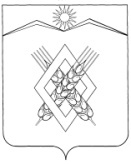 АДМИНИСТРАЦИЯ ХАРЬКОВСКОГО СЕЛЬСКОГО ПОСЕЛЕНИЯ ЛАБИНСКОГО РАЙОНАП О С Т А Н О В Л Е Н И Еот ___________ г.                                                                                                                № ___хутор Харьковский                                                                                                       Об утверждении административного регламента предоставления муниципальной услуги «Присвоение, изменение и аннулирование адресов» В целях повышения качества и доступности предоставления муниципальных услуг для населения, в соответствии с Федеральным законом от 27 июля 2010 года № 210-ФЗ «Об организации предоставления государственных и муниципальных услуг», п о с т а н о в л я ю:         1.Утвердить административный регламент предоставления муниципальной «Присвоение, изменение и аннулирование адресов»   (прилагается).          2.Признать утратившим силу постановление администрации Харьковского сельского поселения Лабинского района  от 14 декабря 2012 года № 61 «Об утверждении административного регламента предоставления муниципальной услуги«Присвоение (уточнение) адресов объектам недвижимого имущества».          3.Признать утратившим силу постановление администрации Харьковского сельского поселения Лабинского района  от 26 мая 2014 года № 35 «О внесении изменений в постановление администрации Харьковского сельского поселения Лабинского района от 14 декабря 2012 года № 61  «Об утверждении административного регламента предоставления муниципальной услуги «Присвоение (уточнение) адресов объектам недвижимого имущества».       4.Признать утратившим силу постановление администрации Харьковского сельского поселения Лабинского района  от 12 сентября 2014 года № 74 «О внесении изменений в постановление администрации Харьковского сельского поселения Лабинского района от 14 декабря 2012 года № 61  «Об утверждении административного регламента предоставления муниципальной услуги «Присвоение (уточнение) адресов объектам недвижимого имущества».          5.Ведущему специалисту администрации Харьковского сельского поселения Лабинского района (Лукьянцева), обнародовать настоящее постановление и разместить на  официальном сайте  администрации Харьковского сельского поселения Лабинского района в информационно-телекоммуникационной сети «Интернет».6.	Контроль за выполнением настоящего постановления оставляю за собой.7.	Постановление вступает в силу со дня его обнародования.Глава администрации  Харьковского сельского  поселения Лабинского  района                                                                      С. В. Парафиева                                                                                                   ПРИЛОЖЕНИЕ №1                                                                          УТВЕРЖДЕН                                                                       постановлением администрации                                                                        Харьковского сельского поселения                                                                                   Лабинского района                                                                       от ______________ № _____АДМИНИСТРАТИВНЫЙ РЕГЛАМЕНТпредоставления муниципальной услуги «Присвоение, изменение и аннулирование адресов»Раздел 1.	Общие положения1.1.	Предмет регулирования административного регламента.1.1.1.	Предметом регулирования настоящего административного регламента предоставления муниципальной услуги «Присвоение, изменение и аннулирование адресов» (далее по тексту – Административный регламент) является определение стандарта и порядка предоставления муниципальной услуги «Присвоение, изменение и аннулирование адресов» (далее по тексту – муниципальная услуга), регулирование качества исполнения и доступности результатов предоставления муниципальной услуги и определение сроков и последовательности административных процедур (действий) при предоставлении муниципальной услуги.1.2.	Круг заявителей.1.2.1.	Заявителями, имеющими право на получение муниципальной услуги, являются физические или юридические лица либо их уполномоченные представители, обратившиеся с запросом о предоставлении муниципальной услуги, выраженным в устной, письменной или электронной форме   (далее по тексту - заявители).1.3.	Требования к порядку информирования о предоставлении муниципальной услуги.1.3.1. Информация о месте нахождения и графике работы, справочных телефонах администрации Харьковского сельского поселения Лабинского района, органов, организаций, участвующих в предоставлении муниципальной услуги, а также многофункционального центра предоставления государственных и муниципальных услуг, приведена в приложении № 1 к настоящему Административному регламенту.1.3.2.	Информация о порядке предоставления муниципальной услуги размещается:1.3.2.1.На официальном сайте администрации Харьковского сельского поселения Лабинского района в информационно-телекоммуникационной сети «Интернет»: »: harkovskoe.molabrn.ru.1.3.2.2.	На сайте муниципального бюджетного учреждения муниципального образования Лабинский район «Межмуниципальный многофункциональный центр по предоставлению государственных и муниципальных услуг» (далее по тексту - МБУ «МФЦ»): www.labinsk.e-mfc.ru.1.3.2.3.	В федеральной государственной информационной системе «Единый портал государственных и муниципальных услуг (функций)»: www.gosuslugi.ru.1.3.2.4.	На «Портале государственных и муниципальных услуг» Краснодарского края»: www.pgu.krasnodar.ru.1.3.3. Информацию о порядке предоставления муниципальной услуги и услуг, которые являются необходимыми и обязательными для предоставления муниципальной услуги, сведения о ходе предоставления указанных муниципальных услуг можно получить в администрации Харьковского сельского поселения Лабинского района, через который осуществляется предоставление муниципальной услуги, и МБУ «МФЦ».Указанная информация предоставляется бесплатно.1.3.4.	Основными требованиями к информированию заявителей по вопросам предоставления муниципальной услуги и услуг, которые являются необходимыми и обязательными для предоставления муниципальной услуги,   о ходе предоставления указанных услуг являются:1.3.4.1.	Достоверность предоставляемой информации.1.3.4.2.	Четкость в изложении информации.1.3.4.3.	Полнота информирования.1.3.4.4.	Удобство и доступность получения информации.1.3.4.5.	Оперативность предоставления информации.1.3.5.	Информирование заявителей по вопросам предоставления муниципальной услуги и услуг, которые являются необходимыми и обязательными для предоставления муниципальной услуги, о ходе предоставления указанных услуг организуется следующим образом:1.3.5.1.	Устного информирования (лично или по телефону).1.3.5.2.	Письменного информирования (по почте или по электронной почте, через официальные сайты, федеральную государственную информационную систему «Единый портал государственных и муниципальных услуг (функций)», «Портал государственных и муниципальных услуг» Краснодарского края»).1.3.6.	При индивидуальном устном информировании (по телефону или лично) работник должен назвать свою фамилию, имя, отчество, должность,           а затем в вежливой форме подробно проинформировать обратившегося по интересующим его вопросам.1.3.7.	Работники, ответственные за предоставление муниципальной услуги, осуществляющие индивидуальное устное информирование                       (по телефону или лично), должны принять все необходимые меры для предоставления полного и оперативного ответа на поставленные вопросы.1.3.7.1.	Время ожидания заявителями при индивидуальном устном информировании по телефону не должно превышать 10 минут.1.3.7.2.	Время ожидания заявителями личного устного информирования не должно превышать 15 минут.1.3.7.3.	Если работник, к которому обратился заявитель, не может ответить на вопрос самостоятельно, а также, если для подготовки ответа требуется продолжительное время, он вправе предложить заявителю обратиться письменно, либо назначить другое удобное для него время для получения информации.1.3.8.	Индивидуальное письменное информирование (в том числе по электронной почте) осуществляется направлением письма на почтовый адрес (адрес электронной почты) заявителя и должно содержать чёткий ответ на поставленные вопросы.         1.3.9. Информационные стенды, размещённые в администрации Харьковского сельского поселения Лабинского района, через который осуществляется предоставление муниципальной услуги и МБУ «МФЦ», должны содержать следующую информацию:1.3.9.1.	Текст Административного регламента с приложениями.1.3.9.2.	Порядок и сроки предоставления муниципальной услуги.1.3.9.3.	Образцы заявлений и перечень документов, необходимых для предоставления муниципальной услуги.1.3.9.4.	Блок-схема последовательности административных действий при предоставлении муниципальной услуги.1.3.9.5.	Порядок получения консультаций о предоставлении муниципальной услуги.1.3.9.6.	Основания для отказа в приёме документов о предоставлении муниципальной услуги.1.3.9.7.	Основания для отказа в предоставлении муниципальной услуги.1.3.9.8.	Досудебный (внесудебный) порядок обжалования решений и действий (бездействия) органа, предоставляющего муниципальную услугу, а также его должностных лиц и муниципальных служащих.Раздел 2.	Стандарт предоставления муниципальной услуги2.1.	Наименование муниципальной услуги.2.1.1.	Присвоение, изменение и аннулирование адресов. 2.2.	Наименование органа, предоставляющего муниципальную услугу.2.2.1.Муниципальная услуга предоставляется администрацией Харьковского сельского поселения Лабинского района (далее по тексту – Администрация).2.2.2.	Прием документов, необходимых для предоставления муниципальной услуги, и выдача документов по результатам предоставления муниципальной услуги или отказа в предоставлении муниципальной услуги осуществляется муниципальным бюджетным учреждением муниципального образования Лабинский район «Межмуниципальный многофункциональный центр по предоставлению государственных и муниципальных услуг» в соответствии с Административным регламентом.2.2.3.	Согласно пункту 3 части 1 статьи 7 Федерального закона от 27 июля 2010 года № 210-ФЗ «Об организации предоставления государственных и муниципальных услуг» при предоставлении муниципальной услуги запрещается требовать от заявителя осуществления действий, в том числе согласований, необходимых для получения муниципальной услуги и связанных с обращением в иные государственные органы, органы местного самоуправления, организации.2.2.4.	В процессе предоставления муниципальной услуги Администрация взаимодействует с:2.2.4.1.	Межрайонной инспекцией Федеральной налоговой службы              № 15 по Краснодарскому краю.2.2.4.2.	Федеральной службой государственной регистрации, кадастра и картографии Управления Федеральной службы государственной регистрации, кадастра и картографии по Краснодарскому краю Лабинский отдел.2.3.Результат предоставления муниципальной услуги.2.3.1.Результатом оказания муниципальной услуги является:2.3.1.1.	Постановление Администрации о присвоении, изменении аннулировании адреса объекту адресации .2.3.1.2.Отказ  в присвоении, изменении, аннулировании адреса объекту адресации.2.4.Срок предоставления муниципальной услуги.2.4.1.	Срок предоставления муниципальной услуги не должен превышать 18 рабочих дней со дня подачи заявления о предоставлении услуги.2.4.2.	Максимальный срок ожидания в очереди при подаче заявления для предоставления муниципальной услуги составляет 15 минут.2.4.3.	Максимальный срок продолжительности приема заявителя работником Администрации при подаче заявления составляет 15 минут.2.4.4.	Максимальный срок ожидания в очереди для получения консультации составляет 15 минут.2.4.5.	Максимальный срок ожидания в очереди для получения результата предоставления муниципальной услуги составляет 15 минут.2.4.6.	Исполнители несут ответственность за соблюдение сроков предоставления муниципальной услуги.2.5.Правовые основания для предоставления муниципальной услуги.2.5.1.Предоставление муниципальной услуги осуществляется в соответствии со следующими нормативными правовыми актами:- Конституция Российской Федерации от 12.12.1993 («Российская газета», № 237, 25.12.1993);- Земельный кодекс Российской Федерации от 25.10.2001 № 136-ФЗ;- Градостроительный кодекс Российской Федерации от 29.12.2004 № 190-ФЗ;- Федеральный закон от 06.10.2003  № 131-ФЗ «Об общих принципах организации местного самоуправления в Российской Федерации»;- Федеральный закон от 27.07.2010 № 210-ФЗ «Об организации предоставления государственных и муниципальных услуг»;- Федеральный закон от 27.07.2006 № 152-ФЗ «О персональных данных»;-   Федеральный закон от 06.04.2011 № 63-ФЗ «Об электронной подписи» (Собрание законодательства Российской Федерации, 2011, № 15, ст. 2036; № 27, ст. 3880);- Федеральный закон от 28.12.2013 № 443-ФЗ «О федеральной информационной адресной системе и о внесении изменений в Федеральный закон «Об общих принципах организации местного самоуправления в Российской Федерации»;-  Распоряжение Правительства Российской Федерации от 17.12.2009 № 1993-р «Об утверждении сводного перечня первоочередных государственных и муниципальных услуг, предоставляемых в электронном виде» («Российская газета», № 247, 23.12.2009, «Собрание законодательства РФ», 28.12.2009, № 52 (2 ч.), ст. 6626);- Приказ Министерства связи и массовых коммуникаций Российской Федерации от 13.04.2012 № 107 «Об утверждении Положения о федеральной государственной информационной системе «Единая система идентификации и аутентификации в инфраструктуре, обеспечивающей информационно-технологическое взаимодействие информационных систем, используемых для предоставления государственных и муниципальных услуг в электронной форме»;- Приказ Министерства финансов Российской Федерации от 11 декабря 2014 года № 146н «Об утверждении форм заявления о присвоении объекту адресации адреса или аннулировании его адреса, решения об отказе в присвоении объекту адресации адреса или аннулирования его адреса»;- Постановление Правительства РФ от 19 ноября 2014 г. № 1221 «Об утверждении Правил присвоения, изменения и аннулирования адресов»;
        2.6.Исчерпывающий перечень документов, необходимых в соответствии с законодательными или иными нормативными правовыми актами для предоставления муниципальной услуги с разделением на документы и информацию, которые заявитель должен представить самостоятельно, и документы, которые заявитель вправе представить по собственной инициативе, так как они подлежат представлению в рамках межведомственного информационного взаимодействия.2.6.1.Для предоставления муниципальной услуги заявитель представляет следующие документы:  2.6.1.1.Заявление о присвоении, изменении, аннулировании адреса объекту адресации по форме, согласно приложению № 2 к настоящему Административному регламенту;2.6.1.2.	Документ, удостоверяющий личность заявителя (заявителей), являющегося физическим лицом, либо личность представителя физического лица.2.6.1.3.	Документ, удостоверяющий права (полномочия) представителя физического лица, если с заявлением обращается представитель заявителя (заявителей); 2.6.1.4.Правоустанавливающие и (или) правоудостоверяющие документы на объект (объекты) адресации, если право на него (них) не зарегистрировано в Едином государственном реестре прав на недвижимое имущество и сделок с ним;2.6.2.	Оригиналы документов, указанных в настоящем подпункте, могут быть представлены по желанию заявителя вместе с копиями.2.6.3.	Оригиналы документов после сверки и светокопирования работником, возвращаются заявителю.2.6.4.	Если копии документов представляются без предъявления подлинников, то они должны быть нотариально заверены.2.6.5.	Документы, необходимые для предоставления муниципальной услуги находящиеся в распоряжении органов государственной власти, органов местного самоуправления и подведомственных учреждениях и организациях, участвующих в предоставлении муниципальной услуги:- правоустанавливающие и (или) правоудостоверяющие документы на объект (объекты) адресации;- кадастровые паспорта объектов недвижимости, следствием преобразования которых является образование одного и более объекта адресации (в случае преобразования объектов недвижимости с образованием одного и более новых объектов адресации);-  разрешение на строительство объекта адресации (при присвоении адреса строящимся объектам адресации) и (или) разрешение на ввод объекта адресации в эксплуатацию;- схема расположения объекта адресации на кадастровом плане или кадастровой карте соответствующей территории (в случае присвоения земельному участку адреса);- кадастровый паспорт объекта адресации (в случае присвоения адреса объекту адресации, поставленному на кадастровый учет);-  решение органа местного самоуправления о переводе жилого помещения в нежилое помещение или нежилого помещения в жилое помещение (в случае присвоения помещению адреса, изменения и аннулирования такого адреса вследствие его перевода из жилого помещения в нежилое помещение или нежилого помещения в жилое помещение);-  акт приемочной комиссии при переустройстве и (или) перепланировке помещения, приводящих к образованию одного и более новых объектов адресации (в случае преобразования объектов недвижимости (помещений) с образованием одного и более новых объектов адресации);-  кадастровая выписка об объекте недвижимости, который снят с учета (в случае аннулирования адреса объекта адресации по основаниям, указанным в подпункте "а" пункта 2.3.3;-  уведомление об отсутствии в государственном кадастре недвижимости запрашиваемых сведений по объекту адресации (в случае аннулирования адреса объекта адресации по основаниям, указанным в подпункте "б" пункта 2.3.4. 2.6.6.В случае непредставления заявителем документов, указанных                        в подпункте 2.6.5 пункта 2.6 раздела 2 настоящего Административного регламента, данные документы запрашиваются Администрацией в государственных органах, органах местного самоуправления и подведомственных государственным органам или органам местного самоуправления организациях, в распоряжении которых находятся указанные документы.2.6.7.Непредставление заявителем документов, указанных в                     подпункте 2.6.5 пункта 2.6 раздела 2 Административного регламента не является основанием для отказа в предоставлении муниципальной услуги.2.7.Указание на запрет требовать от заявителя.2.7.1.При предоставлении муниципальной услуги запрещается требовать от заявителя:2.7.1.1.	Представления документов и информации или осуществления действий, представление или осуществление которых не предусмотрено нормативными правовыми актами, регулирующими отношения, возникающие в связи с предоставление муниципальной услуги.2.7.1.2.	Представления документов и информации, которые в соответствии с нормативными правовыми актами Российской Федерации, нормативными правовыми актами субъектов Российской Федерации и муниципальными правовыми актами находятся в распоряжении государственных органов, представляющих государственную услугу, иных государственных органов, органов местного самоуправлении и (или) подведомственных государственным органам и органам местного самоуправления организаций, участвующих в предоставлении государственных или муниципальных услуг, за исключением документов, указанных в части 6 статьи 7 Федерального закона от 27 июля 2010 года № 210-ФЗ «Об организации предоставления государственных и муниципальных услуг».2.8.Исчерпывающий перечень оснований для отказа в приеме документов, необходимых для предоставления муниципальной услуги.2.8.1.Основанием для отказа в приеме документов, необходимых для предоставления муниципальной услуги, является:2.8.1.1.Отсутствие одного из документов, предусмотренных         подпунктом 2.6.1 пункта 2.6 раздела 2 настоящего Административного регламента.2.8.1.2.	Обращение заявителя об оказании муниципальной услуги, предоставление которой не осуществляется Администрацией.2.8.1.3.	Отсутствие у заявителя соответствующих полномочий на получение муниципальной услуги.2.8.2.В случае отказа в приеме документов, заявление с приложениями возвращаются заявителю.2.8.3.Возвращение материалов не препятствует повторному обращению заявителя.2.8.4.Не может быть отказано заявителю в приеме дополнительных документов при наличии намерения их сдать.2.9.Исчерпывающий перечень оснований для приостановления или отказа в предоставлении муниципальной услуги.2.9.1.Основания для приостановления муниципальной услуги отсутствуют.2.9.2.Основаниями для отказа в предоставлении муниципальной услуги являются:а) с заявлением о присвоении объекту адресации адреса обратилось лицо, не указанное в пунктах 27 и 29 Правил присвоения, изменения и аннулирования адресов, утвержденных постановлением Правительства РФ от 19 ноября 2014 г. № 1221 (далее-Правила);б) ответ на межведомственный запрос свидетельствует об отсутствии документа и (или) информации, необходимых для присвоения объекту адресации адреса или аннулирования его адреса, и соответствующий документ не был представлен заявителем (представителем заявителя) по собственной инициативе;в) документы, обязанность по предоставлению которых для присвоения объекту адресации адреса или аннулирования его адреса возложена на заявителя (представителя заявителя), выданы с нарушением порядка, установленного законодательством Российской Федерации;г) отсутствуют случаи и условия для присвоения объекту адресации адреса или аннулирования его адреса, указанные в пунктах 5, 8 - 11 и 14 - 18 Правил.2.9.3.Непредставление (несвоевременное представление) органом или организацией по межведомственному запросу документов и информации, указанных в подпункте 2.6.5 пункта 2.6 раздела 2 настоящего Административного регламента, в орган, предоставляющий муниципальную услугу, не может являться основанием для отказа в предоставлении заявителю муниципальной услуги.2.9.4.Отказ в предоставлении муниципальной услуги не препятствует повторному обращению после устранения причины, послужившей основанием для отказа.2.9.5.Отказ в предоставлении муниципальной услуги может быть оспорен в судебном порядке.2.10.Перечень услуг, которые являются необходимыми и обязательными для предоставления муниципальной услуги.2.10.1.Других услуг, которые являются необходимыми и обязательными для предоставления муниципальной услуги, законодательством Российской Федерации не предусмотрено.2.11.Размер платы, взимаемой с заявителя при предоставлении муниципальной услуги, и способы ее взимания в случаях, предусмотренных федеральными законами, принимаемыми в соответствии с ними иными нормативными правовыми актами Российской Федерации, нормативными правовыми актами субъектов Российской Федерации, муниципальными правовыми актами.2.11.1.Муниципальная услуга предоставляется без взимания государственной пошлины или иной платы.2.12.Максимальный срок ожидания в очереди при подаче запроса               о предоставлении муниципальной услуги и при получении результата предоставления муниципальной услуги.2.12.1.	Максимальный срок ожидания в очереди при подаче или получении документов заявителем (его уполномоченным представителем) не должен превышать 15 минут.2.13.Срок и порядок регистрации запроса заявителя о предоставлении муниципальной услуги, в том числе в электронной форме.2.13.1.	Регистрация заявления производится в день его поступления в Администрацию или МБУ «МФЦ» путем присвоения уведомлению входящего номера.2.13.2.	Заявление о предоставлении муниципальной услуги, поступившее в Администрацию или МБУ «МФЦ», регистрируется работником,  уполномоченным на прием заявлений.2.13.3.	При наличии технических возможностей заявитель может представить заявление в виде электронного документа, подписанного электронной подписью заявителя, в том числе с использованием федеральной государственной информационной системы «Единый портал государственных и муниципальных услуг (функций)»: www.gosuslugi.ru или «Портала государственных и муниципальных услуг Краснодарского края»: www.pgu.krasnodar.ru.2.13.4.	Принятие заявления в электронной форме возможно при наличии электронной цифровой подписи и специальных технических средств в порядке, установленном Федеральным законом от 6 апреля 2011 года № 63-ФЗ      «Об электронной подписи».2.13.5.	При принятии заявления в электронной форме осуществляются действия, необходимые для предоставления муниципальной услуги, в том числе связанные с проверкой действительности усиленной квалифицированной электронной подписи заявителя, использованной при обращении за получением муниципальной услуги, а также с установлением перечня классов средств удостоверяющих центров, которые допускаются для использования в целях обеспечения указанной проверки и определяются на основании утверждаемой Федеральным органом исполнительной власти по согласованию с Федеральной службой безопасности Российской Федерации модели угроз безопасности информации в информационной системе, используемой в целях приема обращений за получением муниципальной услуги и (или) предоставления такой услуги.2.13.6.	Заявление на предоставление муниципальной услуги при поступлении в уполномоченный орган подлежит обязательной регистрации в течение 1 дня со дня его поступления.2.13.7.	В случае поступления заявления в выходной или праздничный день его регистрация осуществляется в первый, следующий за ним рабочий день.2.14.	Требования к помещениям, в которых предоставляется муниципальная услуга, к залу ожидания, местам для заполнения запросов о предоставлении муниципальной услуги, информационным стендам с образцами их заполнения и перечнем документов, необходимых для предоставления каждой муниципальной услуги.2.14.1.	Помещения, в которых предоставляется муниципальная услуга, должны соответствовать санитарным правилам и нормам, а также правилам противопожарной безопасности.2.14.2.	Места предоставления муниципальной услуги в МБУ «МФЦ» оборудуются в соответствии со стандартом комфортности МБУ «МФЦ».2.14.3.	Рабочие места работников, предоставляющих муниципальную услугу, оборудуются телефонами, факсами, копировальными аппаратами, компьютерами и иной необходимой оргтехникой, позволяющими предоставление муниципальной услуги в полном объеме.2.14.4.	Места для проведения личного приема заявителей оборудуются стульями, столами, обеспечиваются канцелярскими принадлежностями.2.14.5.	Для ожидания гражданам отводится специальное место, оборудованное стульями.2.14.6.	В местах предоставления муниципальной услуги предусматривается оборудование доступных мест общественного пользовании (туалетов).2.14.7.	Прием заявителей осуществляется работниками, ведущими прием в соответствии с установленным графиком (режимом) работы.2.14.8.	В целях обеспечения конфиденциальности сведений о заявителе, одним работником одновременно ведется прием только одного заявителя. Одновременный прием двух и более заявителей не допускается.2.14.9.	Помещение, предназначенные для приема заявителей, оборудуется информационным стендом, содержащим сведения, указанные в подпункте 1.3.9 пункта 1.3 раздела 1 настоящего Административного регламента.2.15.Показатели доступности и качества муниципальной услуги, в том числе количество взаимодействий заявителя с должностными лицами при предоставлении муниципальной услуги и их продолжительность, возможность получения муниципальной услуги в многофункциональном центре предоставления государственных и муниципальных услуг, возможность получения информации о ходе предоставления муниципальной услуги, в том числе с использованием информационно-коммуникационных технологий.2.15.1.	Основными показателями доступности и качества муниципальной услуги являются количество жалоб от заявителей о нарушениях сроков предоставления муниципальной услуги, предусмотренных настоящим Административным регламентом, а также судебных исков по обжалованию решений Администрации при предоставлении муниципальной услуги.2.15.2.	Взаимодействие заявителя с работниками Администрации осуществляется при личном обращении заявителя для консультации по вопросам предоставления муниципальной услуги.2.15.3.	Продолжительность взаимодействия заявителя с работниками Администрации при предоставлении муниципальной услуги не должна превышать 15 минут по каждому из указанных видов взаимодействия.2.15.4.	При наличии технических возможностей заявителю обеспечивается возможность получения информации о ходе предоставления муниципальной услуги посредством использования федеральной государственной информационной системы «Единый портал государственных и муниципальных услуг», «Портала государственных и муниципальных услуг Краснодарского края».2.16.	Иные требования, в том числе учитывающие особенности предоставления муниципальной услуги в многофункциональных центрах и особенности предоставления муниципальной услуги в электронном виде.2.16.1.Прием документов от заявителей для предоставления   муниципальной услуги осуществляется работниками МБУ «МФЦ» в день обращения заявителя в порядке очередности или по предварительной записи заявителя на определенное время и дату, в соответствии с графиком работы МБУ «МФЦ».2.16.2.При предоставлении муниципальной услуги в МБУ «МФЦ» прием и выдача документов осуществляется работниками МБУ «МФЦ».  Для исполнения документы передаются в Администрацию.2.16.3.Предоставление муниципальной услуги в МБУ «МФЦ», информирование заявителей о порядке предоставления муниципальной услуги в МБУ «МФЦ», о ходе выполнения запросов о предоставлении муниципальной услуги, а также по иным вопросам, связанным с предоставлением муниципальной услуги осуществляется МБУ «МФЦ» в соответствии                                с нормативными правовыми актами и соглашением между уполномоченным многофункциональным центром в Краснодарском крае (ГАУ КК «МФЦ) и администрацией Харьковского сельского поселения  Лабинского района о взаимодействии.2.16.4.Обращение за получением муниципальной услуги может осуществляться с использованием электронных документов, подписанных электронной подписью в соответствии с требованиями Федерального закона                от 6 апреля 2011 года № 63-ФЗ «Об электронной подписи» и требованиями Федерального закона от 27 июля 2010 года № 210-ФЗ «Об организации предоставления государственных и муниципальных услуг».    Раздел 3.	Состав, последовательность и сроки выполнения административных процедур, требования к порядку их выполнения,                        в том числе особенности выполнения административных процедур в электронной форме, а также особенности выполнения административных процедур в многофункциональных центрах3.1.Исчерпывающий перечень административных процедур.3.1.1.Предоставление муниципальной услуги включает в себя следующие административные процедуры:3.1.1.1.Прием и первичная проверка заявления и приложенных к нему документов.3.1.1.2.	Передача заявления и прилагаемых к нему документов                     из МБУ «МФЦ» в Администрацию.3.1.1.3.	Рассмотрение заявления.3.1.1.4.	Формирование и направление межведомственных запросов в органы (организации), участвующие в предоставлении муниципальной услуги.3.1.1.5.	Принятие решения о предоставлении муниципальной услуги.3.1.1.6.	Принятие решения об отказе в предоставлении муниципальной услуги.3.1.1.7.	Передача постановления Администрации  о присвоении, изменении и аннулировании адресов или письменного уведомления об отказе в предоставлении муниципальной услуги из Администрации в МБУ «МФЦ».3.1.1.8.	Выдача заявителю постановления Администрации о присвоении, изменении и аннулировании адресов или письменного уведомления об отказе в предоставлении муниципальной услуги.3.1.2.Блок-схема последовательности административных процедур при предоставлении муниципальной услуги приводится в приложении № 3 к настоящему Административному регламенту.3.2.Административная процедура «Приём и первичная проверка заявления и приложенных к нему документов».3.2.1.Основанием для начала предоставления муниципальной услуги является подача заявителем заявления в виде письменного заявления согласно приложению № 2 к настоящему Административному регламенту.3.2.3.При поступлении заявления работник, уполномоченный на прием заявлений:3.2.3.1.Устанавливает предмет обращения, устанавливает личность заявителя, проверяет его полномочия.3.2.3.2.	Проверяет наличие всех необходимых документов, которые заявитель должен представить самостоятельно.3.2.3.3.	Проверяет заявление, удостоверяясь, что его текст написан разборчиво и не исполнен карандашом.3.2.4.При отсутствии оснований для отказа в приеме документов работником, уполномоченным на прием заявлений, выдается расписка в получении документов.3.2.5.Регистрация заявления осуществляется в порядке, установленном пунктом 2.13.1. раздела 2 настоящего Административного регламента.3.2.7.Заявитель в обязательном порядке устно информируется:3.2.7.1.О сроке предоставления муниципальной услуги;3.2.7.2.	О возможности отказа в предоставлении муниципальной услуги.3.2.8.Результатом административной процедуры «Прием и первичная проверка заявления и приложенных к нему документов» является выдача заявителю расписки в получении документов.3.2.9.Срок выполнения административной процедуры «Прием и первичная проверка заявления и приложенных к нему документов» не должен превышать 15 минут.3.3.Административная процедура «Передача заявления и прилагаемых к нему документов из МБУ «МФЦ» в Администрацию.3.3.1.Основанием для выполнения административной процедуры является поступление заявления и прилагаемых к нему документов                                 в МБУ «МФЦ».3.3.2.	Передача документов из МБУ «МФЦ» в Администрацию осуществляется на основании реестра, который составляется в 2-х экземплярах и содержит дату и время передачи.3.3.3.	Работник Администрации, принимающий документы, проверяет в присутствии курьера их соответствие данным, указанным в реестре.                    При соответствии передаваемых документов данным, указанным в реестре, работник Администрации расписывается в их получении, проставляет дату и время получения.3.3.4.	Первый экземпляр реестра остается в Администрации, второй - подлежит возврату курьеру МБУ «МФЦ».3.3.5.	Результатом административной процедуры «Передача заявления и прилагаемых к нему документов из МБУ «МФЦ» в Администрацию является подписание реестра, подтверждающего передачу.3.3.6.	В случае выдачи заявителю расписки в получении документов                    в субботу, передача заявления и прилагаемых к нему документов курьером                  из МБУ «МФЦ» в Администрацию осуществляется в первый, следующий за субботой, рабочий день.3.3.7.	Срок выполнения административной процедуры «Передача заявления и прилагаемых к нему документов из МБУ «МФЦ» в Администрацию составляет 2 дня. График приема-передачи документов из МБУ «МФЦ» в Администрацию устанавливается по согласованию между            МБУ «МФЦ» и Администрацией.3.4.Административная процедура «Рассмотрение заявления».3.4.1.	Основанием для начала исполнения административной процедуры, является поступление в Администрацию заявления с представленными документами для предоставления муниципальной услуги.3.4.2.	Зарегистрированное заявление передается на рассмотрение работнику, ответственному за предоставление муниципальной услуги               (далее по тексту – Исполнитель).3.4.3.	Исполнитель рассматривает поступившее заявление и документы,  и в случае необходимости подготавливает межведомственные запросы.3.4.4.	Результатом административной процедуры является рассмотрение заявления о муниципальной услуге.3.4.5.	Срок выполнения административной процедуры составляет 2 дня.3.5.Административная процедура «Формирование и направление межведомственных запросов в органы (организации), участвующие в предоставлении муниципальной услуги».3.5.1.	Основанием для начала административной процедуры является установление факта отсутствия документов, указанных в подпункте 2.6.5 пункта 2.6 раздела 2 настоящего Административного регламента.3.5.2.	Для получения документов, предусмотренных подпунктом 2.6.5 пункта 2.6 раздела 2 настоящего Административного регламента (в случае если они не были представлены заявителем самостоятельно), Исполнитель, ответственный за предоставление муниципальной услуги, в течение 1 дня со дня получения в работу документов подготавливает и направляет межведомственные запросы в соответствующие органы (организации), участвующие в предоставлении муниципальной услуги:3.5.2.1. Федеральную службу государственной регистрации, кадастра и картографии по Краснодарскому краю Лабинский отдел3.5.2.2.Федеральную службу государственной регистрации, кадастра и картографии Управления Федеральной службы государственной регистрации, кадастра и картографии по Краснодарскому краю Лабинский отдел.3.5.3.	Направление запросов допускается только с целью предоставления муниципальной услуги.3.5.4.	При наличии технической возможности обмен информацией осуществляется по электронным каналам связи, с использованием совместимых средств криптографической защиты информации и применением электронной подписи сотрудников, в том числе посредством электронных сервисов, внесенных в единый реестр системы межведомственного электронного взаимодействия (далее по тексту - СМЭВ).3.5.5.	В случае если в течение 5 рабочих дней ответ на запрос, переданный с использованием средств СМЭВ, не поступил в Администрацию, направление повторного запроса по каналам СМЭВ не допускается. Повторный запрос направляется на бумажном носителе.3.5.6.	При отсутствии технической возможности формирования и направления межведомственного запроса в форме электронного документа по каналам СМЭВ межведомственный запрос направляется на бумажном носителе по почте, факсу с одновременным его направлением по почте или курьерской доставкой.3.5.7.	Результат административной процедуры «Формирование и направление межведомственных запросов в органы (организации), участвующие в предоставлении муниципальной услуги» является получение Администрацией информации по запросу.3.5.8.	Срок выполнения административной процедуры «Формирование и направление межведомственных запросов в органы (организации), участвующие в предоставлении муниципальной услуги» составляет 2 дня.3.6.Административная процедура «Принятие решения о предоставлении муниципальной услуги».3.6.1.	Основанием для начала выполнения административной процедуры по принятию решения о присвоении, изменении и аннулировании адресов является рассмотрение принятых для предоставления муниципальной услуги документов, а также поступление запрашиваемых Исполнителем ответственным за предоставление муниципальной услуги, сведений посредством информационного взаимодействия.3.6.2.	При отсутствии оснований для отказа в предоставлении муниципальной услуги, указанных в подпункте 2.9.2 пункта 2.9 раздела 2 настоящего Административного регламента, Исполнитель ответственный за предоставление муниципальной услуги, готовит проект постановления администрации Харьковского сельского поселения Лабинского района                   о присвоении, изменении и аннулировании адресов.3.6.3.	Подготовленный проект постановления администрации Харьковского сельского Лабинского района о присвоении, изменении и аннулировании адресов подлежит согласованию всеми лицами, участвующими в согласовании данного документа.3.6.4.	Постановление администрации Харьковского сельского поселения Лабинского района о присвоении, изменении и аннулировании адресов подписывается главой Харьковского сельского поселения Лабинского района.3.6.5.	После подписания главой Харьковского сельского поселения Лабинского района постановление администрации Харьковского сельского поселения Лабинского района подлежит регистрации. 3.6.6.	Результатом выполнения административной процедуры «Принятие решения о предоставлении муниципальной услуги» является регистрация постановления администрации Харьковского сельского поселения Лабинского района о присвоении, изменении и аннулировании адресов.3.6.7.	Срок выполнения административной процедуры «Принятие решения о предоставлении муниципальной услуги» составляет не более 12 рабочих дней.3.7.Административная процедура «Принятие решения об отказе в предоставлении муниципальной услуги».3.7.1.	В случае наличия оснований для отказа в предоставлении муниципальной услуги, предусмотренных подпунктом 2.9.2 пункта 2.9              раздела 2 настоящего Административного регламента, Исполнитель готовит письменное уведомление об отказе в предоставлении муниципальной услуги.3.7.2.	Уведомление об отказе в предоставлении муниципальной услуги подписывается главой Харьковского сельского поселения Лабинского района.3.7.3.Результатом выполнения административной процедуры «Принятие решения об отказе в предоставлении муниципальной услуги» является регистрация письменного уведомления об отказе в предоставлении муниципальной услуги.3.7.4.	Срок выполнения административной процедуры «Принятие решения об отказе в предоставлении муниципальной услуги» составляет 3 дня со дня выявления оснований для отказа в предоставлении муниципальной услуги, предусмотренных подпунктом 2.9.2 пункта 2.9 раздела 2 настоящего Административного регламента.3.8.Административная процедура «Передача постановления администрации Харьковского сельского поселения Лабинского района о присвоении, изменении и аннулировании адресов, или письменного уведомления об отказе в предоставлении муниципальной услуги из Администрации в МБУ «МФЦ».3.8.1.	Передача документов из Администрации в МБУ «МФЦ» осуществляется на основании реестра, который составляется в 2 экземплярах и содержит дату и время передачи.3.8.3.	Работник МБУ «МФЦ», принимающий документы, проверяет в присутствии уполномоченного должностного лица их соответствие данным, указанным в реестре. При соответствии передаваемых документов данным, указанным в реестре, работник МБУ «МФЦ» расписывается в их получении, проставляет дату, время получения.3.8.4.	Первый экземпляр реестра остается в Администрации, второй - передается курьером в МБУ «МФЦ».3.8.5.Результатом административной процедуры «Передача  постановления администрации Харьковского сельского поселения Лабинского района о присвоении, изменении и аннулировании адресов,  или письменного уведомления об отказе в предоставлении муниципальной услуги из Администрации в МБУ «МФЦ» является подписание реестра, подтверждающего передачу.3.8.6.Срок выполнения административной процедуры составляет               2 дня.3.9.Административная процедура «Выдача заявителю постановления администрации Харьковского сельского поселения Лабинского района                   о присвоении, изменении и аннулировании адресов или письменного уведомления об отказе в предоставлении муниципальной услуги».3.9.1.Постановление администрации Харьковского сельского поселения Лабинского района о присвоении, изменении и аннулировании адресов или письменное уведомление об отказе в предоставлении муниципальной услуги выдается заявителю непосредственно лично, либо направляется заявителю почтой, а также в иных формах, предусмотренных законодательством Российской Федерации, по выбору заявителя.3.9.2.При выдаче результата муниципальной услуги работник               МБУ «МФЦ»:3.9.2.1.	Устанавливает личность заявителя, проверяет наличие расписки, знакомит с содержанием документов и выдает их.3.9.2.2.	Заявитель подтверждает получение документов личной подписью с расшифровкой в соответствующей графе расписки, которая хранится       в МБУ «МФЦ».3.9.5.Результатом административной процедуры «Выдача заявителю постановления администрации Харьковского сельского поселения Лабинского района о присвоении, изменении и аннулировании адресов или письменного уведомления об отказе в предоставлении муниципальной услуги» является передача заявителю результата муниципальной услуги.3.9.6.Выдача заявителю постановления администрации Харьковского сельского поселения Лабинского района о присвоении, изменении и аннулировании адресов или письменного уведомления об отказе в предоставлении муниципальной услуги осуществляется в течение 1дня со дня принятия такого решения.3.10.Особенности осуществления административных процедур в электронной форме.3.10.1.В электронной форме через федеральную государственную информационную систему «Единый портал государственных и муниципальных услуг (функций)»: www.gosuslugi.ru и «Портал государственных и муниципальных услуг» Краснодарского края»: www.pgu.krasnodar.ru. при наличии технической возможности могут осуществляться следующие административные процедуры:3.10.1.1.	Предоставление в установленном порядке информации заявителю и обеспечение доступа заявителя к сведениям о муниципальной услуге.3.10.1.2.	Подача заявителем заявления, необходимого для предоставления муниципальной услуги, и приём таких заявлений ответственным работником с использованием информационно-технологической и коммуникационной инфраструктуры, в том числе через указанные Порталы.3.10.1.3.	Получение заявителем сведений о ходе рассмотрения заявления.3.10.1.4.	Взаимодействие Администрации с организациями, участвующими в предоставлении муниципальной услуги.3.10.1.5.Получение заявителем результата предоставления муниципальной услуги, если такая возможность установлена действующим законодательством Российской Федерации.3.11.	Особенности выполнения административных процедур                        в МБУ «МФЦ».3.11.1.	МБУ «МФЦ» организует предоставление настоящей муниципальной услуги в соответствии с соглашением о взаимодействии между МБУ «МФЦ» и администрацией Харьковского сельского поселения Лабинского района, с момента вступления в силу соответствующего соглашения о взаимодействии.3.11.2.	Прием заявления о предоставлении муниципальной услуги, копирование и сканирование документов, предусмотренных частью 6 статьи 7 Федерального закона от 27 июля 2010 № 210-ФЗ «Об организации предоставления государственных и муниципальных услуг», информирование и консультирование заявителей о порядке предоставления муниципальной услуги, ходе рассмотрения запросов о предоставлении муниципальной услуги, а также по иным вопросам, связанным с предоставлением муниципальной услуги в МБУ «МФЦ» осуществляются бесплатно.3.11.3.	МБУ «МФЦ» может по запросу заявителя обеспечивать выезд работника МБУ «МФЦ» к заявителю для приема заявления и документов, необходимых для предоставления муниципальной услуги, а также доставку результатов предоставления муниципальной услуги, в том числе за плату.3.11.4.	Порядок исчисления платы за выезд работника МБУ «МФЦ»                    к заявителю, а также перечень категорий граждан, для которых организация выезда работника МБУ «МФЦ» осуществляется бесплатно, утверждаются актом высшего исполнительного органа государственной власти Краснодарского края.Раздел 4.	Формы контроля за исполнением Административного регламента4.1.Текущий контроль за соблюдением и исполнением настоящего Административного регламента в ходе предоставления муниципальной услуги     осуществляется путём проведения проверок работников Администрации, организаций или МФЦ, участвующих в предоставлении муниципальной услуги.4.2.Порядок и периодичность осуществления плановых и внеплановых проверок полноты и качества предоставления муниципальной услуги, в том числе порядок и формы контроля за полнотой и качеством предоставления муниципальной услуги:4.2.1.Контроль за полнотой и качеством предоставления муниципальной услуги включает в себя проведение плановых и внеплановых проверок.4.2.2.Плановые и внеплановые проверки проводятся главой администрации Харьковского сельского городского поселения Лабинского района.4.2.2.1.Проведение плановых проверок полноты и качества предоставления муниципальной услуги осуществляется в соответствии с утверждённым графиком, но не реже одного раза в год.4.2.2.2.Внеплановые проверки проводятся по обращениям заявителей с жалобами на нарушение их прав и законных интересов в ходе предоставления муниципальной услуги, а также на основании документов и сведений, указывающих на нарушение исполнения Административного регламента.4.2.2.3.В ходе плановых и внеплановых проверок:4.2.2.3.1.	Проверяется знание ответственными лицами требований настоящего Административного регламента, нормативных правовых актов, устанавливающих требования к предоставлению муниципальной услуги.4.2.2.3.2.	Проверяется соблюдение сроков и последовательности исполнения административных процедур.4.2.2.3.1.	Выявляются нарушения прав заявителей, недостатки, допущенные в ходе предоставления муниципальной услуги.4.3.По результатам проведённых проверок в случае выявления нарушения порядка предоставления муниципальной услуги, прав заявителей виновные лица привлекаются к ответственности в соответствии с законодательством Российской Федерации и принимаются меры по устранению нарушений.4.4.Ответственность должностных лиц, муниципальных служащих за решения и действия (бездействие), принимаемые (осуществляемые) в ходе предоставления муниципальной услуги:4.5.Должностные лица, муниципальные служащие, работники, участвующие в предоставлении муниципальной услуги, несут персональную ответственность за принятие решений и действия (бездействие) при предоставлении муниципальной услуги.4.6.Персональная ответственность устанавливается в должностных инструкциях, в соответствии с требованиями законодательства Российской Федерации.4.7.Положения, характеризующие требования к порядку и формам контроля за предоставлением муниципальной услуги, в том числе со стороны заявителей.4.7.1.Порядок и формы контроля за предоставлением муниципальной услуги должны отвечать требованиям непрерывности и действенности (эффективности).4.8.Заявители могут контролировать предоставление муниципальной услуги путём получения письменной и устной информации о результатах проведённых проверок и принятых по результатам проверок мерах.Раздел 5.	Досудебный (внесудебный) порядок обжалования решенийи действий (бездействия) органа, предоставляющего муниципальнуюуслугу, а также должностных лиц, муниципальных служащих5.1.Информация для заявителя о его праве на досудебное (внесудебное) обжалование решений и действий (бездействия), принятых в ходе предоставления муниципальной услуги.5.1.1.Заявитель имеет право на обжалование решений и действий (бездействия) Администрации, должностных лиц, муниципальных служащих, принятых (осуществляемых) в ходе предоставления муниципальной услуги, в досудебном и внесудебном порядке.5.2.Предмет досудебного (внесудебного) обжалования.5.2.1.Предметом досудебного (внесудебного) обжалования является:5.2.1.1.	Нарушение срока регистрации запроса заявителя о предоставлении муниципальной услуги.5.2.1.2.	Нарушение срока предоставления муниципальной услуги.5.2.1.3.	Требование у заявителя документов, не предусмотренных нормативными правовыми актами Российской Федерации, нормативными правовыми актами Краснодарского края, муниципальными правовыми актами  Харьковского сельского поселения Лабинского района для предоставления муниципальной услуги.5.2.1.4.	Отказ в приёме документов у заявителя, предоставление которых предусмотрено нормативными правовыми актами Российской Федерации, нормативными правовыми актами Краснодарского края, муниципальными правовыми актами Харьковского сельского поселения Лабинского района.5.2.1.5.	Отказ в предоставлении муниципальной услуги, если основания отказа не предусмотрены федеральными законами и принятыми в соответствии с ними иными нормативными правовыми актами Российской Федерации, нормативными правовыми актами Краснодарского края, муниципальными правовыми актами Харьковского сельского поселения Лабинского района.5.2.1.6.	Затребование с заявителя при предоставлении муниципальной услуги платы, не предусмотренной нормативными правовыми актами Российской Федерации, нормативными правовыми актами Краснодарского края, муниципальными правовыми актами Харьковского сельского поселения Лабинского района.5.3.Органы местного самоуправления и уполномоченные на рассмотрение должностные лица, которым может быть направлена жалоба.5.3.1.Жалоба заявителя в досудебном (внесудебном) порядке направляется в Администрацию.5.4.Порядок подачи и рассмотрения жалобы.5.4.1.В досудебном (судебном) порядке заявитель имеет право обратиться с жалобой в письменной форме по почте, через МБУ «МФЦ»,                 с использованием информационно-телекоммуникационной сети «Интернет», официального сайта Администрации или федеральной государственной информационной системы «Единый портал государственных и муниципальных услуг (функций)», «Портал государственных и муниципальных услуг Краснодарского края», а также жалоба может быть принята при личном приёме заявителя.5.4.2.Основанием для начала процедуры досудебного (внесудебного) обжалования решения и действия Администрации, должностных лиц Администрации, муниципальных служащих является подача заявителем жалобы.5.4.3.Жалоба должна содержать:5.4.3.1.Наименование органа, предоставляющего указанную муниципальную услугу, должностного лица органа, предоставляющего указанную муниципальную услугу, решения и действия (бездействие) которых обжалуются.5.4.3.2.Фамилию, имя, отчество (последнее - при наличии), сведения о месте жительства заявителя - физического лица либо наименование, сведения о месте нахождения заявителя - юридического лица, а также номер (номера) контактного телефона, адрес (адреса) электронной почты (при наличии) и почтовый адрес, по которым должен быть направлен ответ заявителю.5.4.3.3.Сведения об обжалуемых решениях и действиях (бездействии) органа, предоставляющего указанную муниципальную услугу, должностного лица органа, предоставляющего указанную муниципальную услугу.5.4.3.4.Доводы, на основании которых заявитель не согласен с решением и действием (бездействием) органа, предоставляющего указанную муниципальную услугу, должностного лица органа, предоставляющего указанную муниципальную услугу.5.4.4.В случае, если жалоба подается через представителя заявителя, также представляется документ, подтверждающий полномочия на осуществление действий от имени заявителя. В качестве документа, подтверждающего полномочия на осуществление действий от имени заявителя, может быть представлена:5.4.4.1.Доверенность, оформленная в соответствии с законодательством Российской Федерации.5.4.4.2.Копия решения о назначении или об избрании либо приказа о назначении физического лица на должность, в соответствии с которым такое физическое лицо обладает правом действовать от имени заявителя без доверенности.5.4.5.Заявителем могут быть представлены документы (при наличии), подтверждающие доводы заявителя, либо их копии.5.4.6.В электронном виде жалоба может быть подана заявителем посредством:5.4.6.1.	Официального сайта Администрации в информационно-телекоммуникационной сети Интернет.5.4.6.2.	Федеральной государственной информационной системы «Единый портал государственных и муниципальных услуг (функций)».5.4.6.3.	«Портала государственных и муниципальных услуг» Краснодарского края».5.4.7.Жалоба рассматривается Администрацией.5.4.8.Жалоба может быть подана заявителем через МБУ «МФЦ».             При поступлении жалобы МБУ «МФЦ» обеспечивает её передачу в Администрацию на её рассмотрение в порядке и сроки, которые установлены соглашением о взаимодействии между уполномоченным многофункциональным центром в Краснодарском крае (ГАУ КК «МФЦ) и администрацией Харьковского сельского поселения  Лабинского района.5.5.Сроки рассмотрения жалобы.5.5.1.Жалоба	подлежит рассмотрению должностным лицом, наделённым полномочиями по рассмотрению жалоб, в течение 15 (пятнадцати) рабочих дней со дня её регистрации, а в случае обжалования отказа Администрацию, должностного лица Администрации в приёме документов у заявителя либо в исправлении допущенных опечаток и ошибок или в случае обжалования нарушения установленного срока таких исправлений - в течение 5 (пяти) рабочих дней со дня её регистрации.5.6.Перечень оснований для приостановления рассмотрения жалобы в случае, если возможность приостановления предусмотрена законодательством Российской Федерации.5.6.1.Основания для приостановления рассмотрения жалобы отсутствуют.5.7.Результат рассмотрения жалобы.5.7.1.По результатам рассмотрения жалобы принимается одно из следующих решений:5.7.1.1.Удовлетворение жалобы, в том числе в форме отмены принятого решения, исправления допущенных опечаток и ошибок в выданных в результате предоставления муниципальной услуги документах, возврата заявителю денежных средств, взимание которых не предусмотрено нормативными правовыми актами Российской Федерации, нормативными правовыми актами Краснодарского края, муниципальными правовыми актами Харьковского сельского поселения Лабинского района.5.7.1.2.	Отказ в удовлетворении жалобы.5.7.2.В случае установления в ходе или по результатам рассмотрения жалобы признаков состава административного правонарушения или преступления должностное лицо, наделённое полномочиями по рассмотрению жалоб, незамедлительно направляет имеющиеся материалы в органы прокуратуры.5.8.Порядок информирования заявителя о результатах рассмотрения жалобы.5.8.1.Не позднее дня, следующего за днем принятия решения, заявителю в письменной форме и по желанию заявителя в электронной форме направляется мотивированный ответ о результатах рассмотрения жалобы.5.9.Порядок обжалования решения по жалобе.5.9.1.Заявители имеют право обжаловать решение по жалобе в судебном порядке в соответствии с законодательством Российской Федерации.5.10.Право заявителя на получение информации и документов, необходимых для обоснования и рассмотрения жалобы.5.10.1.	Заявители имеют право обратиться в Администрацию за получением информации и документов, необходимых для обоснования и рассмотрения жалобы, в письменной форме по почте, через МБУ «МФЦ»,              с использованием информационно-телекоммуникационной сети Интернет, официального сайта Администрации, федеральной государственной информационной системой «Единый портал государственных и муниципальных услуг (функций)», «Портал государственных и муниципальных услуг» Краснодарского края».5.11.Способы информирования заявителей о порядке подачи и рассмотрения жалобы.5.11.1.	Информацию о порядке подачи и рассмотрения жалобы заявители могут получить на информационном стенде в местах предоставления указанной муниципальной услуги, на официальном сайте Администрации и в федеральной государственной информационной системе «Единый портал государственных и муниципальных услуг (функций)», «Портале государственных и муниципальных услуг» Краснодарского края».Глава администрации  Харьковского сельского  поселения Лабинского  района                                                                      С. В. Парафиева                            ИНФОРМАЦИЯо месте нахождения и графике работы, справочных телефонах администрации Харьковского сельского поселения Лабинского района, органов, организаций, участвующих в предоставлении муниципальной услуги, а также многофункционального центра предоставления государственных и муниципальных услуг     1.Администрация Харьковского сельского поселения Лабинского районаАдрес местонахождения: 352525, Российская Федерация, Краснодарский край, Лабинский район, х. Харьковский, Мира ул., д. 45.Контактный телефон: Контактный телефон: 8 (861-69) 7-03-51, факс:                  7-03-51.Адрес официального сайта администрации Харьковского сельского поселения Лабинского района в информационно-телекоммуникационной сети «Интернет»: harkovskoe.molabrn.ru.График работы: понедельник – четверг с 08.00 до 16.00, перерыв с                     12.00  до 12.50, пятница с 08.00 до 15.00, перерыв с 12.00  до 12.40, выходные дни: суббота – воскресенье.2.	Органы, организации, участвующие в предоставлении муниципальной услуги.2.1.	Филиал федерального государственного бюджетного учреждения «Федеральная кадастровая палата Федеральной службы государственной регистрации, кадастра и картографии» по Краснодарскому краю Лабинский отдел.Адрес местонахождения: 352500, Российская Федерация, Краснодарский край, город Лабинск, улица Международная, 31.Контактный телефон: 8 (861-69) 3-41-50.Адрес официального сайта: http://www.frskuban.ru/Адрес электронной почты: OO_11@frskuban.ruГрафик работы: понедельник - четверг с 08.00 до 17.00, пятница                         с 08.00 до 16.00, (время предоставления для отдыха и питания работников устанавливается правилами внутреннего распорядка с соблюдением графика (режима) работы с заявителями), выходные дни: суббота – воскресенье.2.2.	Муниципальное бюджетное учреждение муниципального образования Лабинский район «Межмуниципальный многофункциональный центр по предоставлению государственных и муниципальных услуг».Адрес местонахождения: 352500, Российская Федерация, Краснодарский край, город Лабинск, улица Победы, 177.Контактный телефон: 8 (861-69) 3-56-10.Адрес официального сайта МБУ «МФЦ»:  http://www.labinsk.e-mfc.ru/Адрес электронной почты МБУ «МФЦ»: mfc.labinsk@yandex.ru.График работы МБУ «МФЦ»: понедельник - пятница с 08.00 до                               19.00 (время предоставления отдыха и питания работников устанавливается правилами внутреннего распорядка с соблюдением графика (режима) работы с заявителями), суббота с 08.00 до 13.00 (без перерыва), воскресенье - выходной.2.3.	Лабинский отдел Управления Федеральной службы государственной регистрации, кадастра и картографии по Краснодарскому краю.Адрес местонахождения: 352500, Российская Федерация, Краснодарский край, город Лабинск, улица Константинова, 59/1.Контактный телефон: 8 (861-69) 3-41-50.Адрес официального сайта: http://www.frskuban.ru/Адрес электронной почты: OO_11@frskuban.ruГрафик работы: понедельник - четверг с 08.00 до 17.00, пятница                      с 08.00 до 16.00, суббота с 08.00 до 13.00, воскресенье – выходной, (время предоставления отдыха и питания работников устанавливается правилами внутреннего распорядка с соблюдением графика (режима) работы с заявителями).4.4.	Межрайонная инспекция Федеральной налоговой службы №15 по Краснодарскому краю.Адрес местонахождения: 352500, Российская Федерация, Краснодарский край, город Лабинск, улица Красная, 67/1.Контактный телефон: 8 (861-69) 3-28-06.Адрес сайта: www.r23.nalog.ru.Адрес электронной почты: i237400@23.nalog.ruГрафик работы: понедельник, среда с 09.00 до 18.00; вторник, четверг с 08.00 до 19.00; пятница с 09.00 до 16.45; каждую первую и третью субботу месяца с 10.00 до 15.00; время предоставления отдыха и питания работников устанавливается правилами внутреннего распорядка с соблюдением графика (режима) работы с заявителями.Глава администрации                                                             С.В. Парафиева                                                                                                 Приложение № 2                                                                                                  к административному регламентуФОРМА ЗАЯВЛЕНИЯО ПРИСВОЕНИИ ОБЪЕКТУ АДРЕСАЦИИ АДРЕСА ИЛИ АННУЛИРОВАНИИ ЕГО АДРЕСА--------------------------------<1> Строка дублируется для каждого объединенного земельного участка.<2> Строка дублируется для каждого перераспределенного земельного участка.<3> Строка дублируется для каждого разделенного помещения.<4> Строка дублируется для каждого объединенного помещенияПриложение № 3к административному регламентуБлок-схемаПриложение № 4к административному регламенту РЕШЕНИЕ  о присвоении объекту адресации адреса                                                            (М.П.)                 (подпись)                          (расшифровка)Дата внесения в государственный адресный реестр   «      » ___________________                     Специалист _______________________________________  __________________                                                     (Фамилия И.О.)                                                              (подпись)Приложение № 5 к административному регламенту Решениеоб аннулировании объекту адресации адреса                                                            (М.П.)                (подпись)                                 (расшифровка)Дата внесения в государственный адресный реестр   «      » __________________Специалист _______________________________________  ___________________                                                     (фамилия И.О.)                                (подпись)Приложение № 6 к административному регламенту                                                                                                                                                            (Ф.И.О., адрес заявителя Решениеоб отказе в присвоении объекту адресации адресаили аннулировании его адресаот ___________                                                                                                                      №_______Приложение № 7 к административному регламенту Расписка в получении документовОт кого: _____________________________________________________________,(Ф.И.О. гражданина или наименование юридического лица - заявителя),Перечень принимаемых документов для предоставления муниципальной услуги «Присвоение и  аннулирование адреса объекту адресации»: Дата приема документов: "_____" ______________ 20__ г.___________________________________________ _________________________    (должность и Ф.И.О. должностного лица,                                                            (подпись)              принявшего документы)ПРИЛОЖЕНИЕ № 1к Административному регламенту                                                            Лист N ___Лист N ___Лист N ___Всего листов ___1ЗаявлениеЗаявлениеЗаявлениеЗаявление2Заявление приняторегистрационный номер _______________количество листов заявления ___________количество прилагаемых документов ____,в том числе оригиналов ___, копий ____, количество листов в оригиналах ____, копиях ____ФИО должностного лица ________________подпись должностного лица ____________Заявление приняторегистрационный номер _______________количество листов заявления ___________количество прилагаемых документов ____,в том числе оригиналов ___, копий ____, количество листов в оригиналах ____, копиях ____ФИО должностного лица ________________подпись должностного лица ____________Заявление приняторегистрационный номер _______________количество листов заявления ___________количество прилагаемых документов ____,в том числе оригиналов ___, копий ____, количество листов в оригиналах ____, копиях ____ФИО должностного лица ________________подпись должностного лица ____________Заявление приняторегистрационный номер _______________количество листов заявления ___________количество прилагаемых документов ____,в том числе оригиналов ___, копий ____, количество листов в оригиналах ____, копиях ____ФИО должностного лица ________________подпись должностного лица ____________Заявление приняторегистрационный номер _______________количество листов заявления ___________количество прилагаемых документов ____,в том числе оригиналов ___, копий ____, количество листов в оригиналах ____, копиях ____ФИО должностного лица ________________подпись должностного лица ____________1В администрацию Харьковского сельского поселения Лабинского района(наименование органа местного самоуправления, органа______________________________государственной власти субъекта Российской Федерации - городов федерального значения или органа местного самоуправления внутригородского муниципального образования города федерального значения, уполномоченного законом субъекта Российской Федерации на присвоение объектам адресации адресов)В администрацию Харьковского сельского поселения Лабинского района(наименование органа местного самоуправления, органа______________________________государственной власти субъекта Российской Федерации - городов федерального значения или органа местного самоуправления внутригородского муниципального образования города федерального значения, уполномоченного законом субъекта Российской Федерации на присвоение объектам адресации адресов)В администрацию Харьковского сельского поселения Лабинского района(наименование органа местного самоуправления, органа______________________________государственной власти субъекта Российской Федерации - городов федерального значения или органа местного самоуправления внутригородского муниципального образования города федерального значения, уполномоченного законом субъекта Российской Федерации на присвоение объектам адресации адресов)В администрацию Харьковского сельского поселения Лабинского района(наименование органа местного самоуправления, органа______________________________государственной власти субъекта Российской Федерации - городов федерального значения или органа местного самоуправления внутригородского муниципального образования города федерального значения, уполномоченного законом субъекта Российской Федерации на присвоение объектам адресации адресов)2Заявление приняторегистрационный номер _______________количество листов заявления ___________количество прилагаемых документов ____,в том числе оригиналов ___, копий ____, количество листов в оригиналах ____, копиях ____ФИО должностного лица ________________подпись должностного лица ____________Заявление приняторегистрационный номер _______________количество листов заявления ___________количество прилагаемых документов ____,в том числе оригиналов ___, копий ____, количество листов в оригиналах ____, копиях ____ФИО должностного лица ________________подпись должностного лица ____________Заявление приняторегистрационный номер _______________количество листов заявления ___________количество прилагаемых документов ____,в том числе оригиналов ___, копий ____, количество листов в оригиналах ____, копиях ____ФИО должностного лица ________________подпись должностного лица ____________Заявление приняторегистрационный номер _______________количество листов заявления ___________количество прилагаемых документов ____,в том числе оригиналов ___, копий ____, количество листов в оригиналах ____, копиях ____ФИО должностного лица ________________подпись должностного лица ____________Заявление приняторегистрационный номер _______________количество листов заявления ___________количество прилагаемых документов ____,в том числе оригиналов ___, копий ____, количество листов в оригиналах ____, копиях ____ФИО должностного лица ________________подпись должностного лица ____________1В администрацию Харьковского сельского поселения Лабинского района(наименование органа местного самоуправления, органа______________________________государственной власти субъекта Российской Федерации - городов федерального значения или органа местного самоуправления внутригородского муниципального образования города федерального значения, уполномоченного законом субъекта Российской Федерации на присвоение объектам адресации адресов)В администрацию Харьковского сельского поселения Лабинского района(наименование органа местного самоуправления, органа______________________________государственной власти субъекта Российской Федерации - городов федерального значения или органа местного самоуправления внутригородского муниципального образования города федерального значения, уполномоченного законом субъекта Российской Федерации на присвоение объектам адресации адресов)В администрацию Харьковского сельского поселения Лабинского района(наименование органа местного самоуправления, органа______________________________государственной власти субъекта Российской Федерации - городов федерального значения или органа местного самоуправления внутригородского муниципального образования города федерального значения, уполномоченного законом субъекта Российской Федерации на присвоение объектам адресации адресов)В администрацию Харьковского сельского поселения Лабинского района(наименование органа местного самоуправления, органа______________________________государственной власти субъекта Российской Федерации - городов федерального значения или органа местного самоуправления внутригородского муниципального образования города федерального значения, уполномоченного законом субъекта Российской Федерации на присвоение объектам адресации адресов)2дата "__" ____________ ____ г.дата "__" ____________ ____ г.дата "__" ____________ ____ г.дата "__" ____________ ____ г.дата "__" ____________ ____ г.3.1Прошу в отношении объекта адресации:Прошу в отношении объекта адресации:Прошу в отношении объекта адресации:Прошу в отношении объекта адресации:Прошу в отношении объекта адресации:Прошу в отношении объекта адресации:Прошу в отношении объекта адресации:Прошу в отношении объекта адресации:Прошу в отношении объекта адресации:Прошу в отношении объекта адресации:3.1Вид:Вид:Вид:Вид:Вид:Вид:Вид:Вид:Вид:Вид:3.1Земельный участокСооружениеСооружениеСооружениеСооружениеОбъект незавершенного строительстваОбъект незавершенного строительства3.1Объект незавершенного строительстваОбъект незавершенного строительства3.1ЗданиеПомещениеПомещениеПомещениеПомещениеОбъект незавершенного строительстваОбъект незавершенного строительства3.1Объект незавершенного строительстваОбъект незавершенного строительства3.2Присвоить адресПрисвоить адресПрисвоить адресПрисвоить адресПрисвоить адресПрисвоить адресПрисвоить адресПрисвоить адресПрисвоить адресПрисвоить адрес3.2В связи с:В связи с:В связи с:В связи с:В связи с:В связи с:В связи с:В связи с:В связи с:В связи с:3.2Образованием земельного участка(ов) из земель, находящихся в государственной или муниципальной собственностиОбразованием земельного участка(ов) из земель, находящихся в государственной или муниципальной собственностиОбразованием земельного участка(ов) из земель, находящихся в государственной или муниципальной собственностиОбразованием земельного участка(ов) из земель, находящихся в государственной или муниципальной собственностиОбразованием земельного участка(ов) из земель, находящихся в государственной или муниципальной собственностиОбразованием земельного участка(ов) из земель, находящихся в государственной или муниципальной собственностиОбразованием земельного участка(ов) из земель, находящихся в государственной или муниципальной собственностиОбразованием земельного участка(ов) из земель, находящихся в государственной или муниципальной собственностиОбразованием земельного участка(ов) из земель, находящихся в государственной или муниципальной собственности3.2Количество образуемых земельных участковКоличество образуемых земельных участковКоличество образуемых земельных участковКоличество образуемых земельных участков3.2Дополнительная информация:Дополнительная информация:Дополнительная информация:Дополнительная информация:3.2Дополнительная информация:Дополнительная информация:Дополнительная информация:Дополнительная информация:3.2Дополнительная информация:Дополнительная информация:Дополнительная информация:Дополнительная информация:3.2Образованием земельного участка(ов) путем раздела земельного участкаОбразованием земельного участка(ов) путем раздела земельного участкаОбразованием земельного участка(ов) путем раздела земельного участкаОбразованием земельного участка(ов) путем раздела земельного участкаОбразованием земельного участка(ов) путем раздела земельного участкаОбразованием земельного участка(ов) путем раздела земельного участкаОбразованием земельного участка(ов) путем раздела земельного участкаОбразованием земельного участка(ов) путем раздела земельного участкаОбразованием земельного участка(ов) путем раздела земельного участкаОбразованием земельного участка(ов) путем раздела земельного участка3.2Количество образуемых земельных участковКоличество образуемых земельных участковКоличество образуемых земельных участковКоличество образуемых земельных участков3.2Кадастровый номер земельного участка, раздел которого осуществляетсяКадастровый номер земельного участка, раздел которого осуществляетсяКадастровый номер земельного участка, раздел которого осуществляетсяКадастровый номер земельного участка, раздел которого осуществляетсяАдрес земельного участка, раздел которого осуществляетсяАдрес земельного участка, раздел которого осуществляетсяАдрес земельного участка, раздел которого осуществляетсяАдрес земельного участка, раздел которого осуществляетсяАдрес земельного участка, раздел которого осуществляетсяАдрес земельного участка, раздел которого осуществляется3.23.23.2Образованием земельного участка путем объединения земельных участковОбразованием земельного участка путем объединения земельных участковОбразованием земельного участка путем объединения земельных участковОбразованием земельного участка путем объединения земельных участковОбразованием земельного участка путем объединения земельных участковОбразованием земельного участка путем объединения земельных участковОбразованием земельного участка путем объединения земельных участковОбразованием земельного участка путем объединения земельных участковОбразованием земельного участка путем объединения земельных участков3.2Количество объединяемых земельных участковКоличество объединяемых земельных участковКоличество объединяемых земельных участковКоличество объединяемых земельных участков3.2Кадастровый номер объединяемого земельного участка <1>Кадастровый номер объединяемого земельного участка <1>Кадастровый номер объединяемого земельного участка <1>Кадастровый номер объединяемого земельного участка <1>Адрес объединяемого земельного участка <1>Адрес объединяемого земельного участка <1>Адрес объединяемого земельного участка <1>Адрес объединяемого земельного участка <1>Адрес объединяемого земельного участка <1>Адрес объединяемого земельного участка <1>3.23.2Лист N ___Всего листов ___Образованием земельного участка(ов) путем выдела из земельного участкаОбразованием земельного участка(ов) путем выдела из земельного участкаОбразованием земельного участка(ов) путем выдела из земельного участкаОбразованием земельного участка(ов) путем выдела из земельного участкаКоличество образуемых земельных участков (за исключением земельного участка, из которого осуществляется выдел)Количество образуемых земельных участков (за исключением земельного участка, из которого осуществляется выдел)Кадастровый номер земельного участка, из которого осуществляется выделКадастровый номер земельного участка, из которого осуществляется выделАдрес земельного участка, из которого осуществляется выделАдрес земельного участка, из которого осуществляется выделАдрес земельного участка, из которого осуществляется выделОбразованием земельного участка(ов) путем перераспределения земельных участковОбразованием земельного участка(ов) путем перераспределения земельных участковОбразованием земельного участка(ов) путем перераспределения земельных участковОбразованием земельного участка(ов) путем перераспределения земельных участковКоличество образуемых земельных участковКоличество образуемых земельных участковКоличество земельных участков, которые перераспределяютсяКоличество земельных участков, которые перераспределяютсяКоличество земельных участков, которые перераспределяютсяКадастровый номер земельного участка, который перераспределяется <2>Кадастровый номер земельного участка, который перераспределяется <2>Адрес земельного участка, который перераспределяется <2>Адрес земельного участка, который перераспределяется <2>Адрес земельного участка, который перераспределяется <2>Строительством, реконструкцией здания, сооруженияСтроительством, реконструкцией здания, сооруженияСтроительством, реконструкцией здания, сооруженияСтроительством, реконструкцией здания, сооруженияНаименование объекта строительства (реконструкции) в соответствии с проектной документациейНаименование объекта строительства (реконструкции) в соответствии с проектной документациейКадастровый номер земельного участка, на котором осуществляется строительство (реконструкция)Кадастровый номер земельного участка, на котором осуществляется строительство (реконструкция)Адрес земельного участка, на котором осуществляется строительство (реконструкция)Адрес земельного участка, на котором осуществляется строительство (реконструкция)Адрес земельного участка, на котором осуществляется строительство (реконструкция)Подготовкой в отношении следующего объекта адресации документов, необходимых для осуществления государственного кадастрового учета указанного объекта адресации, в случае, если в соответствии с Градостроительным кодексом Российской Федерации, законодательством субъектов Российской Федерации о градостроительной деятельности для его строительства, реконструкции выдача разрешения на строительство не требуетсяПодготовкой в отношении следующего объекта адресации документов, необходимых для осуществления государственного кадастрового учета указанного объекта адресации, в случае, если в соответствии с Градостроительным кодексом Российской Федерации, законодательством субъектов Российской Федерации о градостроительной деятельности для его строительства, реконструкции выдача разрешения на строительство не требуетсяПодготовкой в отношении следующего объекта адресации документов, необходимых для осуществления государственного кадастрового учета указанного объекта адресации, в случае, если в соответствии с Градостроительным кодексом Российской Федерации, законодательством субъектов Российской Федерации о градостроительной деятельности для его строительства, реконструкции выдача разрешения на строительство не требуетсяПодготовкой в отношении следующего объекта адресации документов, необходимых для осуществления государственного кадастрового учета указанного объекта адресации, в случае, если в соответствии с Градостроительным кодексом Российской Федерации, законодательством субъектов Российской Федерации о градостроительной деятельности для его строительства, реконструкции выдача разрешения на строительство не требуетсяТип здания, сооружения, объекта незавершенного строительстваТип здания, сооружения, объекта незавершенного строительстваНаименование объекта строительства (реконструкции) (при наличии проектной документации указывается в соответствии с проектной документацией)Наименование объекта строительства (реконструкции) (при наличии проектной документации указывается в соответствии с проектной документацией)Кадастровый номер земельного участка, на котором осуществляется строительство (реконструкция)Кадастровый номер земельного участка, на котором осуществляется строительство (реконструкция)Адрес земельного участка, на котором осуществляется строительство (реконструкция)Адрес земельного участка, на котором осуществляется строительство (реконструкция)Адрес земельного участка, на котором осуществляется строительство (реконструкция)Переводом жилого помещения в нежилое помещение и нежилого помещения в жилое помещениеПереводом жилого помещения в нежилое помещение и нежилого помещения в жилое помещениеПереводом жилого помещения в нежилое помещение и нежилого помещения в жилое помещениеПереводом жилого помещения в нежилое помещение и нежилого помещения в жилое помещениеКадастровый номер помещенияКадастровый номер помещенияАдрес помещенияАдрес помещенияАдрес помещенияЛист N ___Лист N ___Всего листов ___Всего листов ___Образованием помещения(ий) в здании, сооружении путем раздела здания, сооруженияОбразованием помещения(ий) в здании, сооружении путем раздела здания, сооруженияОбразованием помещения(ий) в здании, сооружении путем раздела здания, сооруженияОбразованием помещения(ий) в здании, сооружении путем раздела здания, сооруженияОбразованием помещения(ий) в здании, сооружении путем раздела здания, сооруженияОбразованием помещения(ий) в здании, сооружении путем раздела здания, сооруженияОбразованием помещения(ий) в здании, сооружении путем раздела здания, сооруженияОбразованием помещения(ий) в здании, сооружении путем раздела здания, сооруженияОбразованием помещения(ий) в здании, сооружении путем раздела здания, сооруженияОбразованием помещения(ий) в здании, сооружении путем раздела здания, сооруженияОбразованием помещения(ий) в здании, сооружении путем раздела здания, сооруженияОбразование жилого помещенияОбразование жилого помещенияОбразование жилого помещенияКоличество образуемых помещенийКоличество образуемых помещенийКоличество образуемых помещенийКоличество образуемых помещенийКоличество образуемых помещенийКоличество образуемых помещенийОбразование нежилого помещенияОбразование нежилого помещенияОбразование нежилого помещенияКоличество образуемых помещенийКоличество образуемых помещенийКоличество образуемых помещенийКоличество образуемых помещенийКоличество образуемых помещенийКоличество образуемых помещенийКадастровый номер здания, сооруженияКадастровый номер здания, сооруженияКадастровый номер здания, сооруженияКадастровый номер здания, сооруженияАдрес здания, сооруженияАдрес здания, сооруженияАдрес здания, сооруженияАдрес здания, сооруженияАдрес здания, сооруженияАдрес здания, сооруженияАдрес здания, сооруженияАдрес здания, сооруженияДополнительная информация:Дополнительная информация:Дополнительная информация:Дополнительная информация:Образованием помещения(ий) в здании, сооружении путем раздела помещенияОбразованием помещения(ий) в здании, сооружении путем раздела помещенияОбразованием помещения(ий) в здании, сооружении путем раздела помещенияОбразованием помещения(ий) в здании, сооружении путем раздела помещенияОбразованием помещения(ий) в здании, сооружении путем раздела помещенияОбразованием помещения(ий) в здании, сооружении путем раздела помещенияОбразованием помещения(ий) в здании, сооружении путем раздела помещенияОбразованием помещения(ий) в здании, сооружении путем раздела помещенияОбразованием помещения(ий) в здании, сооружении путем раздела помещенияОбразованием помещения(ий) в здании, сооружении путем раздела помещенияОбразованием помещения(ий) в здании, сооружении путем раздела помещенияНазначение помещения (жилое (нежилое) помещение) <3>Назначение помещения (жилое (нежилое) помещение) <3>Назначение помещения (жилое (нежилое) помещение) <3>Вид помещения <3>Вид помещения <3>Вид помещения <3>Вид помещения <3>Вид помещения <3>Вид помещения <3>Количество помещений <3>Количество помещений <3>Количество помещений <3>Кадастровый номер помещения, раздел которого осуществляетсяКадастровый номер помещения, раздел которого осуществляетсяКадастровый номер помещения, раздел которого осуществляетсяКадастровый номер помещения, раздел которого осуществляетсяАдрес помещения, раздел которого осуществляетсяАдрес помещения, раздел которого осуществляетсяАдрес помещения, раздел которого осуществляетсяАдрес помещения, раздел которого осуществляетсяАдрес помещения, раздел которого осуществляетсяАдрес помещения, раздел которого осуществляетсяАдрес помещения, раздел которого осуществляетсяАдрес помещения, раздел которого осуществляетсяДополнительная информация:Дополнительная информация:Дополнительная информация:Дополнительная информация:Образованием помещения в здании, сооружении путем объединения помещений в здании, сооруженииОбразованием помещения в здании, сооружении путем объединения помещений в здании, сооруженииОбразованием помещения в здании, сооружении путем объединения помещений в здании, сооруженииОбразованием помещения в здании, сооружении путем объединения помещений в здании, сооруженииОбразованием помещения в здании, сооружении путем объединения помещений в здании, сооруженииОбразованием помещения в здании, сооружении путем объединения помещений в здании, сооруженииОбразованием помещения в здании, сооружении путем объединения помещений в здании, сооруженииОбразованием помещения в здании, сооружении путем объединения помещений в здании, сооруженииОбразованием помещения в здании, сооружении путем объединения помещений в здании, сооруженииОбразованием помещения в здании, сооружении путем объединения помещений в здании, сооруженииОбразованием помещения в здании, сооружении путем объединения помещений в здании, сооруженииОбразование жилого помещенияОбразование жилого помещенияОбразование жилого помещенияОбразование жилого помещенияОбразование нежилого помещенияОбразование нежилого помещенияОбразование нежилого помещенияОбразование нежилого помещенияОбразование нежилого помещенияКоличество объединяемых помещенийКоличество объединяемых помещенийКоличество объединяемых помещенийКоличество объединяемых помещенийКадастровый номер объединяемого помещения <4>Кадастровый номер объединяемого помещения <4>Кадастровый номер объединяемого помещения <4>Кадастровый номер объединяемого помещения <4>Адрес объединяемого помещения <4>Адрес объединяемого помещения <4>Адрес объединяемого помещения <4>Адрес объединяемого помещения <4>Адрес объединяемого помещения <4>Адрес объединяемого помещения <4>Адрес объединяемого помещения <4>Адрес объединяемого помещения <4>Дополнительная информация:Дополнительная информация:Дополнительная информация:Дополнительная информация:Образованием помещения в здании, сооружении путем переустройства и (или) перепланировки мест общего пользованияОбразованием помещения в здании, сооружении путем переустройства и (или) перепланировки мест общего пользованияОбразованием помещения в здании, сооружении путем переустройства и (или) перепланировки мест общего пользованияОбразованием помещения в здании, сооружении путем переустройства и (или) перепланировки мест общего пользованияОбразованием помещения в здании, сооружении путем переустройства и (или) перепланировки мест общего пользованияОбразованием помещения в здании, сооружении путем переустройства и (или) перепланировки мест общего пользованияОбразованием помещения в здании, сооружении путем переустройства и (или) перепланировки мест общего пользованияОбразованием помещения в здании, сооружении путем переустройства и (или) перепланировки мест общего пользованияОбразованием помещения в здании, сооружении путем переустройства и (или) перепланировки мест общего пользованияОбразованием помещения в здании, сооружении путем переустройства и (или) перепланировки мест общего пользованияОбразованием помещения в здании, сооружении путем переустройства и (или) перепланировки мест общего пользованияОбразование жилого помещенияОбразование жилого помещенияОбразование жилого помещенияОбразование жилого помещенияОбразование нежилого помещенияОбразование нежилого помещенияОбразование нежилого помещенияОбразование нежилого помещенияОбразование нежилого помещенияКоличество образуемых помещенийКоличество образуемых помещенийКоличество образуемых помещенийКоличество образуемых помещенийКадастровый номер здания, сооруженияКадастровый номер здания, сооруженияКадастровый номер здания, сооруженияКадастровый номер здания, сооруженияАдрес здания, сооруженияАдрес здания, сооруженияАдрес здания, сооруженияАдрес здания, сооруженияАдрес здания, сооруженияАдрес здания, сооруженияАдрес здания, сооруженияАдрес здания, сооруженияДополнительная информация:Дополнительная информация:Дополнительная информация:Дополнительная информация:Лист N ___Всего листов ___3.3Аннулировать адрес объекта адресации:Аннулировать адрес объекта адресации:Аннулировать адрес объекта адресации:Аннулировать адрес объекта адресации:Аннулировать адрес объекта адресации:3.3Наименование страныНаименование страны3.3Наименование субъекта Российской ФедерацииНаименование субъекта Российской Федерации3.3Наименование муниципального района, городского округа или внутригородской территории (для городов федерального значения) в составе субъекта Российской ФедерацииНаименование муниципального района, городского округа или внутригородской территории (для городов федерального значения) в составе субъекта Российской Федерации3.3Наименование поселенияНаименование поселения3.3Наименование внутригородского района городского округаНаименование внутригородского района городского округа3.3Наименование населенного пунктаНаименование населенного пункта3.3Наименование элемента планировочной структурыНаименование элемента планировочной структуры3.3Наименование элемента улично-дорожной сетиНаименование элемента улично-дорожной сети3.3Номер земельного участкаНомер земельного участка3.3Тип и номер здания, сооружения или объекта незавершенного строительстваТип и номер здания, сооружения или объекта незавершенного строительства3.3Тип и номер помещения, расположенного в здании или сооруженииТип и номер помещения, расположенного в здании или сооружении3.3Тип и номер помещения в пределах квартиры (в отношении коммунальных квартир)Тип и номер помещения в пределах квартиры (в отношении коммунальных квартир)3.3Дополнительная информация:Дополнительная информация:3.3Дополнительная информация:Дополнительная информация:3.3Дополнительная информация:Дополнительная информация:3.3В связи с:В связи с:В связи с:В связи с:В связи с:3.3Прекращением существования объекта адресацииПрекращением существования объекта адресацииПрекращением существования объекта адресацииПрекращением существования объекта адресации3.3Отказом в осуществлении кадастрового учета объекта адресации по основаниям, указанным в пунктах 1 и 3 части 2 статьи 27 Федерального закона от 24 июля 2007 года N 221-ФЗ "О государственном кадастре недвижимости" (Собрание законодательства Российской Федерации, 2007, N 31, ст. 4017; 2008, N 30, ст. 3597; 2009, N 52, ст. 6410; 2011, N 1, ст. 47; N 49, ст. 7061; N 50, ст. 7365; 2012, N 31, ст. 4322; 2013, N 30, ст. 4083; официальный интернет-портал правовой информации www.pravo.gov.ru, 23 декабря 2014 г.)Отказом в осуществлении кадастрового учета объекта адресации по основаниям, указанным в пунктах 1 и 3 части 2 статьи 27 Федерального закона от 24 июля 2007 года N 221-ФЗ "О государственном кадастре недвижимости" (Собрание законодательства Российской Федерации, 2007, N 31, ст. 4017; 2008, N 30, ст. 3597; 2009, N 52, ст. 6410; 2011, N 1, ст. 47; N 49, ст. 7061; N 50, ст. 7365; 2012, N 31, ст. 4322; 2013, N 30, ст. 4083; официальный интернет-портал правовой информации www.pravo.gov.ru, 23 декабря 2014 г.)Отказом в осуществлении кадастрового учета объекта адресации по основаниям, указанным в пунктах 1 и 3 части 2 статьи 27 Федерального закона от 24 июля 2007 года N 221-ФЗ "О государственном кадастре недвижимости" (Собрание законодательства Российской Федерации, 2007, N 31, ст. 4017; 2008, N 30, ст. 3597; 2009, N 52, ст. 6410; 2011, N 1, ст. 47; N 49, ст. 7061; N 50, ст. 7365; 2012, N 31, ст. 4322; 2013, N 30, ст. 4083; официальный интернет-портал правовой информации www.pravo.gov.ru, 23 декабря 2014 г.)Отказом в осуществлении кадастрового учета объекта адресации по основаниям, указанным в пунктах 1 и 3 части 2 статьи 27 Федерального закона от 24 июля 2007 года N 221-ФЗ "О государственном кадастре недвижимости" (Собрание законодательства Российской Федерации, 2007, N 31, ст. 4017; 2008, N 30, ст. 3597; 2009, N 52, ст. 6410; 2011, N 1, ст. 47; N 49, ст. 7061; N 50, ст. 7365; 2012, N 31, ст. 4322; 2013, N 30, ст. 4083; официальный интернет-портал правовой информации www.pravo.gov.ru, 23 декабря 2014 г.)3.3Присвоением объекту адресации нового адресаПрисвоением объекту адресации нового адресаПрисвоением объекту адресации нового адресаПрисвоением объекту адресации нового адреса3.3Дополнительная информация:Дополнительная информация:3.3Дополнительная информация:Дополнительная информация:3.3Дополнительная информация:Дополнительная информация:Лист N ___Лист N ___Всего листов ___Всего листов ___4Собственник объекта адресации или лицо, обладающее иным вещным правом на объект адресацииСобственник объекта адресации или лицо, обладающее иным вещным правом на объект адресацииСобственник объекта адресации или лицо, обладающее иным вещным правом на объект адресацииСобственник объекта адресации или лицо, обладающее иным вещным правом на объект адресацииСобственник объекта адресации или лицо, обладающее иным вещным правом на объект адресацииСобственник объекта адресации или лицо, обладающее иным вещным правом на объект адресацииСобственник объекта адресации или лицо, обладающее иным вещным правом на объект адресацииСобственник объекта адресации или лицо, обладающее иным вещным правом на объект адресацииСобственник объекта адресации или лицо, обладающее иным вещным правом на объект адресацииСобственник объекта адресации или лицо, обладающее иным вещным правом на объект адресацииСобственник объекта адресации или лицо, обладающее иным вещным правом на объект адресацииСобственник объекта адресации или лицо, обладающее иным вещным правом на объект адресацииСобственник объекта адресации или лицо, обладающее иным вещным правом на объект адресацииСобственник объекта адресации или лицо, обладающее иным вещным правом на объект адресации4физическое лицо:физическое лицо:физическое лицо:физическое лицо:физическое лицо:физическое лицо:физическое лицо:физическое лицо:физическое лицо:физическое лицо:физическое лицо:физическое лицо:фамилия:фамилия:фамилия:имя (полностью):имя (полностью):имя (полностью):имя (полностью):отчество (полностью) (при наличии):отчество (полностью) (при наличии):отчество (полностью) (при наличии):отчество (полностью) (при наличии):ИНН (при наличии):документ, удостоверяющий личность:документ, удостоверяющий личность:документ, удостоверяющий личность:вид:вид:вид:вид:серия:серия:серия:серия:номер:документ, удостоверяющий личность:документ, удостоверяющий личность:документ, удостоверяющий личность:документ, удостоверяющий личность:документ, удостоверяющий личность:документ, удостоверяющий личность:дата выдачи:дата выдачи:дата выдачи:дата выдачи:кем выдан:кем выдан:кем выдан:кем выдан:кем выдан:документ, удостоверяющий личность:документ, удостоверяющий личность:документ, удостоверяющий личность:"__" ______ ____ г."__" ______ ____ г."__" ______ ____ г."__" ______ ____ г.документ, удостоверяющий личность:документ, удостоверяющий личность:документ, удостоверяющий личность:"__" ______ ____ г."__" ______ ____ г."__" ______ ____ г."__" ______ ____ г.почтовый адрес:почтовый адрес:почтовый адрес:телефон для связи:телефон для связи:телефон для связи:телефон для связи:телефон для связи:телефон для связи:адрес электронной почты (при наличии):адрес электронной почты (при наличии):адрес электронной почты (при наличии):юридическое лицо, в том числе орган государственной власти, иной государственный орган, орган местного самоуправления:юридическое лицо, в том числе орган государственной власти, иной государственный орган, орган местного самоуправления:юридическое лицо, в том числе орган государственной власти, иной государственный орган, орган местного самоуправления:юридическое лицо, в том числе орган государственной власти, иной государственный орган, орган местного самоуправления:юридическое лицо, в том числе орган государственной власти, иной государственный орган, орган местного самоуправления:юридическое лицо, в том числе орган государственной власти, иной государственный орган, орган местного самоуправления:юридическое лицо, в том числе орган государственной власти, иной государственный орган, орган местного самоуправления:юридическое лицо, в том числе орган государственной власти, иной государственный орган, орган местного самоуправления:юридическое лицо, в том числе орган государственной власти, иной государственный орган, орган местного самоуправления:юридическое лицо, в том числе орган государственной власти, иной государственный орган, орган местного самоуправления:юридическое лицо, в том числе орган государственной власти, иной государственный орган, орган местного самоуправления:юридическое лицо, в том числе орган государственной власти, иной государственный орган, орган местного самоуправления:полное наименование:полное наименование:полное наименование:полное наименование:полное наименование:полное наименование:полное наименование:полное наименование:ИНН (для российского юридического лица):ИНН (для российского юридического лица):ИНН (для российского юридического лица):ИНН (для российского юридического лица):ИНН (для российского юридического лица):ИНН (для российского юридического лица):КПП (для российского юридического лица):КПП (для российского юридического лица):КПП (для российского юридического лица):КПП (для российского юридического лица):КПП (для российского юридического лица):КПП (для российского юридического лица):страна регистрации (инкорпорации) (для иностранного юридического лица):страна регистрации (инкорпорации) (для иностранного юридического лица):страна регистрации (инкорпорации) (для иностранного юридического лица):страна регистрации (инкорпорации) (для иностранного юридического лица):дата регистрации (для иностранного юридического лица):дата регистрации (для иностранного юридического лица):дата регистрации (для иностранного юридического лица):дата регистрации (для иностранного юридического лица):дата регистрации (для иностранного юридического лица):номер регистрации (для иностранного юридического лица):номер регистрации (для иностранного юридического лица):номер регистрации (для иностранного юридического лица):"__" ________ ____ г."__" ________ ____ г."__" ________ ____ г."__" ________ ____ г."__" ________ ____ г."__" ________ ____ г."__" ________ ____ г."__" ________ ____ г."__" ________ ____ г."__" ________ ____ г.почтовый адрес:почтовый адрес:почтовый адрес:почтовый адрес:телефон для связи:телефон для связи:телефон для связи:телефон для связи:телефон для связи:адрес электронной почты (при наличии):адрес электронной почты (при наличии):адрес электронной почты (при наличии):Вещное право на объект адресации:Вещное право на объект адресации:Вещное право на объект адресации:Вещное право на объект адресации:Вещное право на объект адресации:Вещное право на объект адресации:Вещное право на объект адресации:Вещное право на объект адресации:Вещное право на объект адресации:Вещное право на объект адресации:Вещное право на объект адресации:Вещное право на объект адресации:право собственностиправо собственностиправо собственностиправо собственностиправо собственностиправо собственностиправо собственностиправо собственностиправо собственностиправо собственностиправо собственностиправо хозяйственного ведения имуществом на объект адресацииправо хозяйственного ведения имуществом на объект адресацииправо хозяйственного ведения имуществом на объект адресацииправо хозяйственного ведения имуществом на объект адресацииправо хозяйственного ведения имуществом на объект адресацииправо хозяйственного ведения имуществом на объект адресацииправо хозяйственного ведения имуществом на объект адресацииправо хозяйственного ведения имуществом на объект адресацииправо хозяйственного ведения имуществом на объект адресацииправо хозяйственного ведения имуществом на объект адресацииправо хозяйственного ведения имуществом на объект адресацииправо оперативного управления имуществом на объект адресацииправо оперативного управления имуществом на объект адресацииправо оперативного управления имуществом на объект адресацииправо оперативного управления имуществом на объект адресацииправо оперативного управления имуществом на объект адресацииправо оперативного управления имуществом на объект адресацииправо оперативного управления имуществом на объект адресацииправо оперативного управления имуществом на объект адресацииправо оперативного управления имуществом на объект адресацииправо оперативного управления имуществом на объект адресацииправо оперативного управления имуществом на объект адресацииправо пожизненно наследуемого владения земельным участкомправо пожизненно наследуемого владения земельным участкомправо пожизненно наследуемого владения земельным участкомправо пожизненно наследуемого владения земельным участкомправо пожизненно наследуемого владения земельным участкомправо пожизненно наследуемого владения земельным участкомправо пожизненно наследуемого владения земельным участкомправо пожизненно наследуемого владения земельным участкомправо пожизненно наследуемого владения земельным участкомправо пожизненно наследуемого владения земельным участкомправо пожизненно наследуемого владения земельным участкомправо постоянного (бессрочного) пользования земельным участкомправо постоянного (бессрочного) пользования земельным участкомправо постоянного (бессрочного) пользования земельным участкомправо постоянного (бессрочного) пользования земельным участкомправо постоянного (бессрочного) пользования земельным участкомправо постоянного (бессрочного) пользования земельным участкомправо постоянного (бессрочного) пользования земельным участкомправо постоянного (бессрочного) пользования земельным участкомправо постоянного (бессрочного) пользования земельным участкомправо постоянного (бессрочного) пользования земельным участкомправо постоянного (бессрочного) пользования земельным участком5Способ получения документов (в том числе решения о присвоении объекту адресации адреса или аннулировании его адреса, оригиналов ранее представленных документов, решения об отказе в присвоении (аннулировании) объекту адресации адреса):Способ получения документов (в том числе решения о присвоении объекту адресации адреса или аннулировании его адреса, оригиналов ранее представленных документов, решения об отказе в присвоении (аннулировании) объекту адресации адреса):Способ получения документов (в том числе решения о присвоении объекту адресации адреса или аннулировании его адреса, оригиналов ранее представленных документов, решения об отказе в присвоении (аннулировании) объекту адресации адреса):Способ получения документов (в том числе решения о присвоении объекту адресации адреса или аннулировании его адреса, оригиналов ранее представленных документов, решения об отказе в присвоении (аннулировании) объекту адресации адреса):Способ получения документов (в том числе решения о присвоении объекту адресации адреса или аннулировании его адреса, оригиналов ранее представленных документов, решения об отказе в присвоении (аннулировании) объекту адресации адреса):Способ получения документов (в том числе решения о присвоении объекту адресации адреса или аннулировании его адреса, оригиналов ранее представленных документов, решения об отказе в присвоении (аннулировании) объекту адресации адреса):Способ получения документов (в том числе решения о присвоении объекту адресации адреса или аннулировании его адреса, оригиналов ранее представленных документов, решения об отказе в присвоении (аннулировании) объекту адресации адреса):Способ получения документов (в том числе решения о присвоении объекту адресации адреса или аннулировании его адреса, оригиналов ранее представленных документов, решения об отказе в присвоении (аннулировании) объекту адресации адреса):Способ получения документов (в том числе решения о присвоении объекту адресации адреса или аннулировании его адреса, оригиналов ранее представленных документов, решения об отказе в присвоении (аннулировании) объекту адресации адреса):Способ получения документов (в том числе решения о присвоении объекту адресации адреса или аннулировании его адреса, оригиналов ранее представленных документов, решения об отказе в присвоении (аннулировании) объекту адресации адреса):Способ получения документов (в том числе решения о присвоении объекту адресации адреса или аннулировании его адреса, оригиналов ранее представленных документов, решения об отказе в присвоении (аннулировании) объекту адресации адреса):Способ получения документов (в том числе решения о присвоении объекту адресации адреса или аннулировании его адреса, оригиналов ранее представленных документов, решения об отказе в присвоении (аннулировании) объекту адресации адреса):Способ получения документов (в том числе решения о присвоении объекту адресации адреса или аннулировании его адреса, оригиналов ранее представленных документов, решения об отказе в присвоении (аннулировании) объекту адресации адреса):Способ получения документов (в том числе решения о присвоении объекту адресации адреса или аннулировании его адреса, оригиналов ранее представленных документов, решения об отказе в присвоении (аннулировании) объекту адресации адреса):5ЛичноЛичноЛичноЛичноЛичноЛичноВ многофункциональном центреВ многофункциональном центреВ многофункциональном центреВ многофункциональном центреВ многофункциональном центреВ многофункциональном центреПочтовым отправлением по адресу:Почтовым отправлением по адресу:Почтовым отправлением по адресу:Почтовым отправлением по адресу:Почтовым отправлением по адресу:Почтовым отправлением по адресу:Почтовым отправлением по адресу:Почтовым отправлением по адресу:Почтовым отправлением по адресу:Почтовым отправлением по адресу:Почтовым отправлением по адресу:Почтовым отправлением по адресу:В личном кабинете Единого портала государственных и муниципальных услуг, региональных порталов государственных и муниципальных услугВ личном кабинете Единого портала государственных и муниципальных услуг, региональных порталов государственных и муниципальных услугВ личном кабинете Единого портала государственных и муниципальных услуг, региональных порталов государственных и муниципальных услугВ личном кабинете Единого портала государственных и муниципальных услуг, региональных порталов государственных и муниципальных услугВ личном кабинете Единого портала государственных и муниципальных услуг, региональных порталов государственных и муниципальных услугВ личном кабинете Единого портала государственных и муниципальных услуг, региональных порталов государственных и муниципальных услугВ личном кабинете Единого портала государственных и муниципальных услуг, региональных порталов государственных и муниципальных услугВ личном кабинете Единого портала государственных и муниципальных услуг, региональных порталов государственных и муниципальных услугВ личном кабинете Единого портала государственных и муниципальных услуг, региональных порталов государственных и муниципальных услугВ личном кабинете Единого портала государственных и муниципальных услуг, региональных порталов государственных и муниципальных услугВ личном кабинете Единого портала государственных и муниципальных услуг, региональных порталов государственных и муниципальных услугВ личном кабинете Единого портала государственных и муниципальных услуг, региональных порталов государственных и муниципальных услугВ личном кабинете Единого портала государственных и муниципальных услуг, региональных порталов государственных и муниципальных услугВ личном кабинете федеральной информационной адресной системыВ личном кабинете федеральной информационной адресной системыВ личном кабинете федеральной информационной адресной системыВ личном кабинете федеральной информационной адресной системыВ личном кабинете федеральной информационной адресной системыВ личном кабинете федеральной информационной адресной системыВ личном кабинете федеральной информационной адресной системыВ личном кабинете федеральной информационной адресной системыВ личном кабинете федеральной информационной адресной системыВ личном кабинете федеральной информационной адресной системыВ личном кабинете федеральной информационной адресной системыВ личном кабинете федеральной информационной адресной системыВ личном кабинете федеральной информационной адресной системыНа адрес электронной почты (для сообщения о получении заявления и документов)На адрес электронной почты (для сообщения о получении заявления и документов)На адрес электронной почты (для сообщения о получении заявления и документов)На адрес электронной почты (для сообщения о получении заявления и документов)На адрес электронной почты (для сообщения о получении заявления и документов)На адрес электронной почты (для сообщения о получении заявления и документов)На адрес электронной почты (для сообщения о получении заявления и документов)На адрес электронной почты (для сообщения о получении заявления и документов)На адрес электронной почты (для сообщения о получении заявления и документов)На адрес электронной почты (для сообщения о получении заявления и документов)На адрес электронной почты (для сообщения о получении заявления и документов)На адрес электронной почты (для сообщения о получении заявления и документов)6Расписку в получении документов прошу:Расписку в получении документов прошу:Расписку в получении документов прошу:Расписку в получении документов прошу:Расписку в получении документов прошу:Расписку в получении документов прошу:Расписку в получении документов прошу:Расписку в получении документов прошу:Расписку в получении документов прошу:Расписку в получении документов прошу:Расписку в получении документов прошу:Расписку в получении документов прошу:Расписку в получении документов прошу:Расписку в получении документов прошу:6Выдать личноВыдать личноВыдать личноРасписка получена: ___________________________________(подпись заявителя)Расписка получена: ___________________________________(подпись заявителя)Расписка получена: ___________________________________(подпись заявителя)Расписка получена: ___________________________________(подпись заявителя)Расписка получена: ___________________________________(подпись заявителя)Расписка получена: ___________________________________(подпись заявителя)Расписка получена: ___________________________________(подпись заявителя)Расписка получена: ___________________________________(подпись заявителя)Расписка получена: ___________________________________(подпись заявителя)Расписка получена: ___________________________________(подпись заявителя)Направить почтовым отправлением по адресу:Направить почтовым отправлением по адресу:Направить почтовым отправлением по адресу:Направить почтовым отправлением по адресу:Направить почтовым отправлением по адресу:Направить почтовым отправлением по адресу:Направить почтовым отправлением по адресу:Направить почтовым отправлением по адресу:Направить почтовым отправлением по адресу:Направить почтовым отправлением по адресу:Направить почтовым отправлением по адресу:Направить почтовым отправлением по адресу:Не направлятьНе направлятьНе направлятьНе направлятьНе направлятьНе направлятьНе направлятьНе направлятьНе направлятьНе направлятьНе направлятьНе направлятьНе направлятьЛист N ___Лист N ___Всего листов ___Всего листов ___7Заявитель:Заявитель:Заявитель:Заявитель:Заявитель:Заявитель:Заявитель:Заявитель:Заявитель:Заявитель:Заявитель:Заявитель:7Собственник объекта адресации или лицо, обладающее иным вещным правом на объект адресацииСобственник объекта адресации или лицо, обладающее иным вещным правом на объект адресацииСобственник объекта адресации или лицо, обладающее иным вещным правом на объект адресацииСобственник объекта адресации или лицо, обладающее иным вещным правом на объект адресацииСобственник объекта адресации или лицо, обладающее иным вещным правом на объект адресацииСобственник объекта адресации или лицо, обладающее иным вещным правом на объект адресацииСобственник объекта адресации или лицо, обладающее иным вещным правом на объект адресацииСобственник объекта адресации или лицо, обладающее иным вещным правом на объект адресацииСобственник объекта адресации или лицо, обладающее иным вещным правом на объект адресацииСобственник объекта адресации или лицо, обладающее иным вещным правом на объект адресацииСобственник объекта адресации или лицо, обладающее иным вещным правом на объект адресацииПредставитель собственника объекта адресации или лица, обладающего иным вещным правом на объект адресацииПредставитель собственника объекта адресации или лица, обладающего иным вещным правом на объект адресацииПредставитель собственника объекта адресации или лица, обладающего иным вещным правом на объект адресацииПредставитель собственника объекта адресации или лица, обладающего иным вещным правом на объект адресацииПредставитель собственника объекта адресации или лица, обладающего иным вещным правом на объект адресацииПредставитель собственника объекта адресации или лица, обладающего иным вещным правом на объект адресацииПредставитель собственника объекта адресации или лица, обладающего иным вещным правом на объект адресацииПредставитель собственника объекта адресации или лица, обладающего иным вещным правом на объект адресацииПредставитель собственника объекта адресации или лица, обладающего иным вещным правом на объект адресацииПредставитель собственника объекта адресации или лица, обладающего иным вещным правом на объект адресацииПредставитель собственника объекта адресации или лица, обладающего иным вещным правом на объект адресациифизическое лицо:физическое лицо:физическое лицо:физическое лицо:физическое лицо:физическое лицо:физическое лицо:физическое лицо:физическое лицо:физическое лицо:фамилия:имя (полностью):имя (полностью):имя (полностью):имя (полностью):отчество (полностью) (при наличии):отчество (полностью) (при наличии):отчество (полностью) (при наличии):отчество (полностью) (при наличии):ИНН (при наличии):документ, удостоверяющий личность:вид:вид:вид:вид:серия:серия:серия:серия:номер:документ, удостоверяющий личность:документ, удостоверяющий личность:дата выдачи:дата выдачи:дата выдачи:дата выдачи:кем выдан:кем выдан:кем выдан:кем выдан:кем выдан:документ, удостоверяющий личность:"__" ______ ____ г."__" ______ ____ г."__" ______ ____ г."__" ______ ____ г.документ, удостоверяющий личность:"__" ______ ____ г."__" ______ ____ г."__" ______ ____ г."__" ______ ____ г.почтовый адрес:телефон для связи:телефон для связи:телефон для связи:телефон для связи:телефон для связи:телефон для связи:адрес электронной почты (при наличии):адрес электронной почты (при наличии):адрес электронной почты (при наличии):наименование и реквизиты документа, подтверждающего полномочия представителя:наименование и реквизиты документа, подтверждающего полномочия представителя:наименование и реквизиты документа, подтверждающего полномочия представителя:наименование и реквизиты документа, подтверждающего полномочия представителя:наименование и реквизиты документа, подтверждающего полномочия представителя:наименование и реквизиты документа, подтверждающего полномочия представителя:наименование и реквизиты документа, подтверждающего полномочия представителя:наименование и реквизиты документа, подтверждающего полномочия представителя:наименование и реквизиты документа, подтверждающего полномочия представителя:наименование и реквизиты документа, подтверждающего полномочия представителя:юридическое лицо, в том числе орган государственной власти, иной государственный орган, орган местного самоуправления:юридическое лицо, в том числе орган государственной власти, иной государственный орган, орган местного самоуправления:юридическое лицо, в том числе орган государственной власти, иной государственный орган, орган местного самоуправления:юридическое лицо, в том числе орган государственной власти, иной государственный орган, орган местного самоуправления:юридическое лицо, в том числе орган государственной власти, иной государственный орган, орган местного самоуправления:юридическое лицо, в том числе орган государственной власти, иной государственный орган, орган местного самоуправления:юридическое лицо, в том числе орган государственной власти, иной государственный орган, орган местного самоуправления:юридическое лицо, в том числе орган государственной власти, иной государственный орган, орган местного самоуправления:юридическое лицо, в том числе орган государственной власти, иной государственный орган, орган местного самоуправления:юридическое лицо, в том числе орган государственной власти, иной государственный орган, орган местного самоуправления:полное наименование:полное наименование:полное наименование:полное наименование:КПП (для российского юридического лица):КПП (для российского юридического лица):КПП (для российского юридического лица):ИНН (для российского юридического лица):ИНН (для российского юридического лица):ИНН (для российского юридического лица):ИНН (для российского юридического лица):ИНН (для российского юридического лица):ИНН (для российского юридического лица):ИНН (для российского юридического лица):страна регистрации (инкорпорации) (для иностранного юридического лица):страна регистрации (инкорпорации) (для иностранного юридического лица):дата регистрации (для иностранного юридического лица):дата регистрации (для иностранного юридического лица):дата регистрации (для иностранного юридического лица):дата регистрации (для иностранного юридического лица):дата регистрации (для иностранного юридического лица):номер регистрации (для иностранного юридического лица):номер регистрации (для иностранного юридического лица):номер регистрации (для иностранного юридического лица):"__" _________ ____ г."__" _________ ____ г."__" _________ ____ г."__" _________ ____ г."__" _________ ____ г."__" _________ ____ г."__" _________ ____ г."__" _________ ____ г."__" _________ ____ г."__" _________ ____ г.почтовый адрес:почтовый адрес:телефон для связи:телефон для связи:телефон для связи:телефон для связи:телефон для связи:адрес электронной почты (при наличии):адрес электронной почты (при наличии):адрес электронной почты (при наличии):наименование и реквизиты документа, подтверждающего полномочия представителя:наименование и реквизиты документа, подтверждающего полномочия представителя:наименование и реквизиты документа, подтверждающего полномочия представителя:наименование и реквизиты документа, подтверждающего полномочия представителя:наименование и реквизиты документа, подтверждающего полномочия представителя:наименование и реквизиты документа, подтверждающего полномочия представителя:наименование и реквизиты документа, подтверждающего полномочия представителя:наименование и реквизиты документа, подтверждающего полномочия представителя:наименование и реквизиты документа, подтверждающего полномочия представителя:наименование и реквизиты документа, подтверждающего полномочия представителя:8Документы, прилагаемые к заявлению:Документы, прилагаемые к заявлению:Документы, прилагаемые к заявлению:Документы, прилагаемые к заявлению:Документы, прилагаемые к заявлению:Документы, прилагаемые к заявлению:Документы, прилагаемые к заявлению:Документы, прилагаемые к заявлению:Документы, прилагаемые к заявлению:Документы, прилагаемые к заявлению:Документы, прилагаемые к заявлению:Документы, прилагаемые к заявлению:8888Оригинал в количестве ___ экз., на ___ л.Оригинал в количестве ___ экз., на ___ л.Оригинал в количестве ___ экз., на ___ л.Оригинал в количестве ___ экз., на ___ л.Оригинал в количестве ___ экз., на ___ л.Оригинал в количестве ___ экз., на ___ л.Копия в количестве ___ экз., на ___ л.Копия в количестве ___ экз., на ___ л.Копия в количестве ___ экз., на ___ л.Копия в количестве ___ экз., на ___ л.Копия в количестве ___ экз., на ___ л.Копия в количестве ___ экз., на ___ л.8888Оригинал в количестве ___ экз., на ___ л.Оригинал в количестве ___ экз., на ___ л.Оригинал в количестве ___ экз., на ___ л.Оригинал в количестве ___ экз., на ___ л.Оригинал в количестве ___ экз., на ___ л.Оригинал в количестве ___ экз., на ___ л.Копия в количестве ___ экз., на ___ л.Копия в количестве ___ экз., на ___ л.Копия в количестве ___ экз., на ___ л.Копия в количестве ___ экз., на ___ л.Копия в количестве ___ экз., на ___ л.Копия в количестве ___ экз., на ___ л.8888Оригинал в количестве ___ экз., на ___ л.Оригинал в количестве ___ экз., на ___ л.Оригинал в количестве ___ экз., на ___ л.Оригинал в количестве ___ экз., на ___ л.Оригинал в количестве ___ экз., на ___ л.Оригинал в количестве ___ экз., на ___ л.Копия в количестве ___ экз., на ___ л.Копия в количестве ___ экз., на ___ л.Копия в количестве ___ экз., на ___ л.Копия в количестве ___ экз., на ___ л.Копия в количестве ___ экз., на ___ л.Копия в количестве ___ экз., на ___ л.9Примечание:Примечание:Примечание:Примечание:Примечание:Примечание:Примечание:Примечание:Примечание:Примечание:Примечание:Примечание:99999Лист N ___Всего листов ___10Подтверждаю свое согласие, а также согласие представляемого мною лица на обработку персональных данных (сбор, систематизацию, накопление, хранение, уточнение (обновление, изменение), использование, распространение (в том числе передачу), обезличивание, блокирование, уничтожение персональных данных, а также иные действия, необходимые для обработки персональных данных в рамках предоставления органами, осуществляющими присвоение, изменение и аннулирование адресов, в соответствии с законодательством Российской Федерации), в том числе в автоматизированном режиме, включая принятие решений на их основе органом, осуществляющим присвоение, изменение и аннулирование адресов, в целях предоставления государственной услуги.Подтверждаю свое согласие, а также согласие представляемого мною лица на обработку персональных данных (сбор, систематизацию, накопление, хранение, уточнение (обновление, изменение), использование, распространение (в том числе передачу), обезличивание, блокирование, уничтожение персональных данных, а также иные действия, необходимые для обработки персональных данных в рамках предоставления органами, осуществляющими присвоение, изменение и аннулирование адресов, в соответствии с законодательством Российской Федерации), в том числе в автоматизированном режиме, включая принятие решений на их основе органом, осуществляющим присвоение, изменение и аннулирование адресов, в целях предоставления государственной услуги.Подтверждаю свое согласие, а также согласие представляемого мною лица на обработку персональных данных (сбор, систематизацию, накопление, хранение, уточнение (обновление, изменение), использование, распространение (в том числе передачу), обезличивание, блокирование, уничтожение персональных данных, а также иные действия, необходимые для обработки персональных данных в рамках предоставления органами, осуществляющими присвоение, изменение и аннулирование адресов, в соответствии с законодательством Российской Федерации), в том числе в автоматизированном режиме, включая принятие решений на их основе органом, осуществляющим присвоение, изменение и аннулирование адресов, в целях предоставления государственной услуги.Подтверждаю свое согласие, а также согласие представляемого мною лица на обработку персональных данных (сбор, систематизацию, накопление, хранение, уточнение (обновление, изменение), использование, распространение (в том числе передачу), обезличивание, блокирование, уничтожение персональных данных, а также иные действия, необходимые для обработки персональных данных в рамках предоставления органами, осуществляющими присвоение, изменение и аннулирование адресов, в соответствии с законодательством Российской Федерации), в том числе в автоматизированном режиме, включая принятие решений на их основе органом, осуществляющим присвоение, изменение и аннулирование адресов, в целях предоставления государственной услуги.11Настоящим также подтверждаю, что:сведения, указанные в настоящем заявлении, на дату представления заявления достоверны;представленные правоустанавливающий(ие) документ(ы) и иные документы и содержащиеся в них сведения соответствуют установленным законодательством Российской Федерации требованиям.Настоящим также подтверждаю, что:сведения, указанные в настоящем заявлении, на дату представления заявления достоверны;представленные правоустанавливающий(ие) документ(ы) и иные документы и содержащиеся в них сведения соответствуют установленным законодательством Российской Федерации требованиям.Настоящим также подтверждаю, что:сведения, указанные в настоящем заявлении, на дату представления заявления достоверны;представленные правоустанавливающий(ие) документ(ы) и иные документы и содержащиеся в них сведения соответствуют установленным законодательством Российской Федерации требованиям.Настоящим также подтверждаю, что:сведения, указанные в настоящем заявлении, на дату представления заявления достоверны;представленные правоустанавливающий(ие) документ(ы) и иные документы и содержащиеся в них сведения соответствуют установленным законодательством Российской Федерации требованиям.12ПодписьПодписьДатаДата_________________(подпись)_______________________(инициалы, фамилия)"__" ___________ ____ г."__" ___________ ____ г.13Отметка специалиста, принявшего заявление и приложенные к нему документы:Отметка специалиста, принявшего заявление и приложенные к нему документы:Отметка специалиста, принявшего заявление и приложенные к нему документы:Отметка специалиста, принявшего заявление и приложенные к нему документы:                                                                                                                                                           (Ф.И.О., адрес заявителя №(наименование органа местного самоуправления)(наименование органа местного самоуправления)(наименование органа местного самоуправления)(наименование органа местного самоуправления)(наименование органа местного самоуправления)(наименование органа местного самоуправления)(наименование органа местного самоуправления)(наименование органа местного самоуправления)(наименование органа местного самоуправления)(наименование органа местного самоуправления)(наименование органа местного самоуправления)(наименование органа местного самоуправления)(наименование органа местного самоуправления)(наименование органа местного самоуправления)в соответствии с постановлением Правительства РФ от 19.11.2014 № 1221,в соответствии с постановлением Правительства РФ от 19.11.2014 № 1221,в соответствии с постановлением Правительства РФ от 19.11.2014 № 1221,в соответствии с постановлением Правительства РФ от 19.11.2014 № 1221,в соответствии с постановлением Правительства РФ от 19.11.2014 № 1221,в соответствии с постановлением Правительства РФ от 19.11.2014 № 1221,в соответствии с постановлением Правительства РФ от 19.11.2014 № 1221,в соответствии с постановлением Правительства РФ от 19.11.2014 № 1221,в соответствии с постановлением Правительства РФ от 19.11.2014 № 1221,в соответствии с постановлением Правительства РФ от 19.11.2014 № 1221,в соответствии с постановлением Правительства РФ от 19.11.2014 № 1221,в соответствии с постановлением Правительства РФ от 19.11.2014 № 1221,в соответствии с постановлением Правительства РФ от 19.11.2014 № 1221,в соответствии с постановлением Правительства РФ от 19.11.2014 № 1221,на основании  на основании  на основании  на основании          (реквизиты и наименования документов, на основании которых принято решение о присвоении адреса)        (реквизиты и наименования документов, на основании которых принято решение о присвоении адреса)        (реквизиты и наименования документов, на основании которых принято решение о присвоении адреса)        (реквизиты и наименования документов, на основании которых принято решение о присвоении адреса)        (реквизиты и наименования документов, на основании которых принято решение о присвоении адреса)        (реквизиты и наименования документов, на основании которых принято решение о присвоении адреса)        (реквизиты и наименования документов, на основании которых принято решение о присвоении адреса)        (реквизиты и наименования документов, на основании которых принято решение о присвоении адреса)        (реквизиты и наименования документов, на основании которых принято решение о присвоении адреса)        (реквизиты и наименования документов, на основании которых принято решение о присвоении адреса)        (реквизиты и наименования документов, на основании которых принято решение о присвоении адреса)        (реквизиты и наименования документов, на основании которых принято решение о присвоении адреса)        (реквизиты и наименования документов, на основании которых принято решение о присвоении адреса)        (реквизиты и наименования документов, на основании которых принято решение о присвоении адреса)отот№                                 , принято решение о присвоении адреса:, принято решение о присвоении адреса:объекту адресации:объекту адресации:объекту адресации:объекту адресации:объекту адресации:Кадастровый номер объекта адресации:Кадастровый номер объекта адресации:Кадастровый номер объекта адресации:Кадастровый номер объекта адресации:Кадастровый номер объекта адресации:Кадастровый номер объекта адресации:Кадастровый номер объекта адресации:Кадастровый номер объекта адресации:(в случае присвоения адреса объекту поставленному на государственный кадастровый учет)(в случае присвоения адреса объекту поставленному на государственный кадастровый учет)(в случае присвоения адреса объекту поставленному на государственный кадастровый учет)(в случае присвоения адреса объекту поставленному на государственный кадастровый учет)(в случае присвоения адреса объекту поставленному на государственный кадастровый учет)(в случае присвоения адреса объекту поставленному на государственный кадастровый учет)(в случае присвоения адреса объекту поставленному на государственный кадастровый учет)(в случае присвоения адреса объекту поставленному на государственный кадастровый учет)(в случае присвоения адреса объекту поставленному на государственный кадастровый учет)(в случае присвоения адреса объекту поставленному на государственный кадастровый учет)(в случае присвоения адреса объекту поставленному на государственный кадастровый учет)(в случае присвоения адреса объекту поставленному на государственный кадастровый учет)(в случае присвоения адреса объекту поставленному на государственный кадастровый учет)(в случае присвоения адреса объекту поставленному на государственный кадастровый учет)Кадастровые номера, адреса и сведения об объектах недвижимости, из которых образуется объект Кадастровые номера, адреса и сведения об объектах недвижимости, из которых образуется объект Кадастровые номера, адреса и сведения об объектах недвижимости, из которых образуется объект Кадастровые номера, адреса и сведения об объектах недвижимости, из которых образуется объект Кадастровые номера, адреса и сведения об объектах недвижимости, из которых образуется объект Кадастровые номера, адреса и сведения об объектах недвижимости, из которых образуется объект Кадастровые номера, адреса и сведения об объектах недвижимости, из которых образуется объект Кадастровые номера, адреса и сведения об объектах недвижимости, из которых образуется объект Кадастровые номера, адреса и сведения об объектах недвижимости, из которых образуется объект Кадастровые номера, адреса и сведения об объектах недвижимости, из которых образуется объект Кадастровые номера, адреса и сведения об объектах недвижимости, из которых образуется объект Кадастровые номера, адреса и сведения об объектах недвижимости, из которых образуется объект Кадастровые номера, адреса и сведения об объектах недвижимости, из которых образуется объект Кадастровые номера, адреса и сведения об объектах недвижимости, из которых образуется объект адресации:адресации:адресации:Аннулируемый адрес объекта адресации:  Аннулируемый адрес объекта адресации:  Аннулируемый адрес объекта адресации:  Аннулируемый адрес объекта адресации:  Аннулируемый адрес объекта адресации:  Аннулируемый адрес объекта адресации:  Аннулируемый адрес объекта адресации:  Аннулируемый адрес объекта адресации:  Аннулируемый адрес объекта адресации:                                                                                      (в случае присвоения нового адреса объекту адресации)                                                                                    (в случае присвоения нового адреса объекту адресации)                                                                                    (в случае присвоения нового адреса объекту адресации)                                                                                    (в случае присвоения нового адреса объекту адресации)                                                                                    (в случае присвоения нового адреса объекту адресации)                                                                                    (в случае присвоения нового адреса объекту адресации)                                                                                    (в случае присвоения нового адреса объекту адресации)                                                                                    (в случае присвоения нового адреса объекту адресации)                                                                                    (в случае присвоения нового адреса объекту адресации)                                                                                    (в случае присвоения нового адреса объекту адресации)                                                                                    (в случае присвоения нового адреса объекту адресации)                                                                                    (в случае присвоения нового адреса объекту адресации)                                                                                    (в случае присвоения нового адреса объекту адресации)                                                                                    (в случае присвоения нового адреса объекту адресации)Уникальный номер аннулируемого адреса объекта адресации в государственном адресном реестре:Уникальный номер аннулируемого адреса объекта адресации в государственном адресном реестре:Уникальный номер аннулируемого адреса объекта адресации в государственном адресном реестре:Уникальный номер аннулируемого адреса объекта адресации в государственном адресном реестре:Уникальный номер аннулируемого адреса объекта адресации в государственном адресном реестре:Уникальный номер аннулируемого адреса объекта адресации в государственном адресном реестре:Уникальный номер аннулируемого адреса объекта адресации в государственном адресном реестре:Уникальный номер аннулируемого адреса объекта адресации в государственном адресном реестре:Уникальный номер аннулируемого адреса объекта адресации в государственном адресном реестре:Уникальный номер аннулируемого адреса объекта адресации в государственном адресном реестре:Уникальный номер аннулируемого адреса объекта адресации в государственном адресном реестре:Уникальный номер аннулируемого адреса объекта адресации в государственном адресном реестре:Уникальный номер аннулируемого адреса объекта адресации в государственном адресном реестре:Уникальный номер аннулируемого адреса объекта адресации в государственном адресном реестре:(в случае присвоения нового адреса объекту адресации)(в случае присвоения нового адреса объекту адресации)(в случае присвоения нового адреса объекту адресации)(в случае присвоения нового адреса объекту адресации)(в случае присвоения нового адреса объекту адресации)(в случае присвоения нового адреса объекту адресации)(в случае присвоения нового адреса объекту адресации)(в случае присвоения нового адреса объекту адресации)(в случае присвоения нового адреса объекту адресации)(в случае присвоения нового адреса объекту адресации)(в случае присвоения нового адреса объекту адресации)(в случае присвоения нового адреса объекту адресации)(в случае присвоения нового адреса объекту адресации)(в случае присвоения нового адреса объекту адресации)Местоположение  объекта адресации  представлено в ситуационном плане, прилагаемом к настоящему решению. Местоположение  объекта адресации  представлено в ситуационном плане, прилагаемом к настоящему решению. Местоположение  объекта адресации  представлено в ситуационном плане, прилагаемом к настоящему решению. Местоположение  объекта адресации  представлено в ситуационном плане, прилагаемом к настоящему решению. Местоположение  объекта адресации  представлено в ситуационном плане, прилагаемом к настоящему решению. Местоположение  объекта адресации  представлено в ситуационном плане, прилагаемом к настоящему решению. Местоположение  объекта адресации  представлено в ситуационном плане, прилагаемом к настоящему решению. Местоположение  объекта адресации  представлено в ситуационном плане, прилагаемом к настоящему решению. Местоположение  объекта адресации  представлено в ситуационном плане, прилагаемом к настоящему решению. Местоположение  объекта адресации  представлено в ситуационном плане, прилагаемом к настоящему решению. Местоположение  объекта адресации  представлено в ситуационном плане, прилагаемом к настоящему решению. Местоположение  объекта адресации  представлено в ситуационном плане, прилагаемом к настоящему решению. Местоположение  объекта адресации  представлено в ситуационном плане, прилагаемом к настоящему решению. Местоположение  объекта адресации  представлено в ситуационном плане, прилагаемом к настоящему решению. Решение о присвоении объекту адресации адреса не подтверждает чьи-либо права на адресуемый объект ни прямо, ни косвенно. Решение о присвоении объекту адресации адреса не подтверждает чьи-либо права на адресуемый объект ни прямо, ни косвенно. Решение о присвоении объекту адресации адреса не подтверждает чьи-либо права на адресуемый объект ни прямо, ни косвенно. Решение о присвоении объекту адресации адреса не подтверждает чьи-либо права на адресуемый объект ни прямо, ни косвенно. Решение о присвоении объекту адресации адреса не подтверждает чьи-либо права на адресуемый объект ни прямо, ни косвенно. Решение о присвоении объекту адресации адреса не подтверждает чьи-либо права на адресуемый объект ни прямо, ни косвенно. Решение о присвоении объекту адресации адреса не подтверждает чьи-либо права на адресуемый объект ни прямо, ни косвенно. Решение о присвоении объекту адресации адреса не подтверждает чьи-либо права на адресуемый объект ни прямо, ни косвенно. Решение о присвоении объекту адресации адреса не подтверждает чьи-либо права на адресуемый объект ни прямо, ни косвенно. Решение о присвоении объекту адресации адреса не подтверждает чьи-либо права на адресуемый объект ни прямо, ни косвенно. Решение о присвоении объекту адресации адреса не подтверждает чьи-либо права на адресуемый объект ни прямо, ни косвенно. Решение о присвоении объекту адресации адреса не подтверждает чьи-либо права на адресуемый объект ни прямо, ни косвенно. Решение о присвоении объекту адресации адреса не подтверждает чьи-либо права на адресуемый объект ни прямо, ни косвенно. Решение о присвоении объекту адресации адреса не подтверждает чьи-либо права на адресуемый объект ни прямо, ни косвенно. Глава администрации  Харьковского сельского  поселения Лабинского  района                                                                      Глава администрации  Харьковского сельского  поселения Лабинского  района                                                                      Глава администрации  Харьковского сельского  поселения Лабинского  района                                                                      Глава администрации  Харьковского сельского  поселения Лабинского  района                                                                      Глава администрации  Харьковского сельского  поселения Лабинского  района                                                                      Глава администрации  Харьковского сельского  поселения Лабинского  района                                                                      Глава администрации  Харьковского сельского  поселения Лабинского  района                                                                      Глава администрации  Харьковского сельского  поселения Лабинского  района                                                                      Глава администрации  Харьковского сельского  поселения Лабинского  района                                                                      Глава администрации  Харьковского сельского  поселения Лабинского  района                                                                                                                                                                                                                                 (Ф.И.О., адрес заявителя №(наименование органа местного самоуправления)(наименование органа местного самоуправления)(наименование органа местного самоуправления)(наименование органа местного самоуправления)(наименование органа местного самоуправления)(наименование органа местного самоуправления)(наименование органа местного самоуправления)(наименование органа местного самоуправления)(наименование органа местного самоуправления)(наименование органа местного самоуправления)(наименование органа местного самоуправления)(наименование органа местного самоуправления)(наименование органа местного самоуправления)(наименование органа местного самоуправления)в соответствии с постановлением Правительства РФ от 19.11.2014 № 1221,в соответствии с постановлением Правительства РФ от 19.11.2014 № 1221,в соответствии с постановлением Правительства РФ от 19.11.2014 № 1221,в соответствии с постановлением Правительства РФ от 19.11.2014 № 1221,в соответствии с постановлением Правительства РФ от 19.11.2014 № 1221,в соответствии с постановлением Правительства РФ от 19.11.2014 № 1221,в соответствии с постановлением Правительства РФ от 19.11.2014 № 1221,в соответствии с постановлением Правительства РФ от 19.11.2014 № 1221,в соответствии с постановлением Правительства РФ от 19.11.2014 № 1221,в соответствии с постановлением Правительства РФ от 19.11.2014 № 1221,в соответствии с постановлением Правительства РФ от 19.11.2014 № 1221,в соответствии с постановлением Правительства РФ от 19.11.2014 № 1221,в соответствии с постановлением Правительства РФ от 19.11.2014 № 1221,в соответствии с постановлением Правительства РФ от 19.11.2014 № 1221,на основании  на основании          (реквизиты и наименования документов, на основании которых принято решение о присвоении адреса)        (реквизиты и наименования документов, на основании которых принято решение о присвоении адреса)        (реквизиты и наименования документов, на основании которых принято решение о присвоении адреса)        (реквизиты и наименования документов, на основании которых принято решение о присвоении адреса)        (реквизиты и наименования документов, на основании которых принято решение о присвоении адреса)        (реквизиты и наименования документов, на основании которых принято решение о присвоении адреса)        (реквизиты и наименования документов, на основании которых принято решение о присвоении адреса)        (реквизиты и наименования документов, на основании которых принято решение о присвоении адреса)        (реквизиты и наименования документов, на основании которых принято решение о присвоении адреса)        (реквизиты и наименования документов, на основании которых принято решение о присвоении адреса)        (реквизиты и наименования документов, на основании которых принято решение о присвоении адреса)        (реквизиты и наименования документов, на основании которых принято решение о присвоении адреса)        (реквизиты и наименования документов, на основании которых принято решение о присвоении адреса)        (реквизиты и наименования документов, на основании которых принято решение о присвоении адреса)от№                                 , принято решение об аннулировании адреса:, принято решение об аннулировании адреса:, принято решение об аннулировании адреса:объекта адресации:объекта адресации:объекта адресации:Уникальный номер аннулируемого адреса объекта адресации в государственном адресном реестре:Уникальный номер аннулируемого адреса объекта адресации в государственном адресном реестре:Уникальный номер аннулируемого адреса объекта адресации в государственном адресном реестре:Уникальный номер аннулируемого адреса объекта адресации в государственном адресном реестре:Уникальный номер аннулируемого адреса объекта адресации в государственном адресном реестре:Уникальный номер аннулируемого адреса объекта адресации в государственном адресном реестре:Уникальный номер аннулируемого адреса объекта адресации в государственном адресном реестре:Уникальный номер аннулируемого адреса объекта адресации в государственном адресном реестре:Уникальный номер аннулируемого адреса объекта адресации в государственном адресном реестре:Уникальный номер аннулируемого адреса объекта адресации в государственном адресном реестре:Уникальный номер аннулируемого адреса объекта адресации в государственном адресном реестре:Уникальный номер аннулируемого адреса объекта адресации в государственном адресном реестре:Уникальный номер аннулируемого адреса объекта адресации в государственном адресном реестре:Уникальный номер аннулируемого адреса объекта адресации в государственном адресном реестре:Причина аннулирования:Причина аннулирования:Причина аннулирования:Причина аннулирования:Кадастровый номер объекта адресации:Кадастровый номер объекта адресации:Кадастровый номер объекта адресации:Кадастровый номер объекта адресации:Кадастровый номер объекта адресации:Кадастровый номер объекта адресации:Кадастровый номер объекта адресации:Кадастровый номер объекта адресации:Дата снятия с кадастрового учетаДата снятия с кадастрового учетаДата снятия с кадастрового учетаДата снятия с кадастрового учетаДата снятия с кадастрового учетаДата снятия с кадастрового учетаДата снятия с кадастрового учетаРеквизиты решения о присвоении объекту адресации адреса:Реквизиты решения о присвоении объекту адресации адреса:Реквизиты решения о присвоении объекту адресации адреса:Реквизиты решения о присвоении объекту адресации адреса:Реквизиты решения о присвоении объекту адресации адреса:Реквизиты решения о присвоении объекту адресации адреса:Реквизиты решения о присвоении объекту адресации адреса:Реквизиты решения о присвоении объекту адресации адреса:Реквизиты решения о присвоении объекту адресации адреса:Реквизиты решения о присвоении объекту адресации адреса:Реквизиты решения о присвоении объекту адресации адреса:Глава администрации  Харьковского сельского  поселения Лабинского  района                                                                      Глава администрации  Харьковского сельского  поселения Лабинского  района                                                                      Глава администрации  Харьковского сельского  поселения Лабинского  района                                                                      Глава администрации  Харьковского сельского  поселения Лабинского  района                                                                      Глава администрации  Харьковского сельского  поселения Лабинского  района                                                                      Глава администрации  Харьковского сельского  поселения Лабинского  района                                                                      Глава администрации  Харьковского сельского  поселения Лабинского  района                                                                      Глава администрации  Харьковского сельского  поселения Лабинского  района                                                                      Глава администрации  Харьковского сельского  поселения Лабинского  района                                                                      Глава администрации  Харьковского сельского  поселения Лабинского  района                                                                      Кому(представителя) заявителя)(регистрационный номер заявления о присвоении объекту адресации адреса или аннулировании его адреса)(наименование органа местного самоуправления)(наименование органа местного самоуправления)(наименование органа местного самоуправления)сообщает, чтосообщает, что(Ф.И.О. заявителя в дательном падеже, наименование, номер дата выдачи документа,подтверждающего личность, почтовый адрес - для физического лица; полное наименование, ИНН, КППподтверждающего личность, почтовый адрес - для физического лица; полное наименование, ИНН, КППподтверждающего личность, почтовый адрес - для физического лица; полное наименование, ИНН, КПП(для российского юридического лица), страна, дата и номер регистрации (для иностранного(для российского юридического лица), страна, дата и номер регистрации (для иностранного(для российского юридического лица), страна, дата и номер регистрации (для иностранногоюридического лица), почтовый адрес - для юридического лица)юридического лица), почтовый адрес - для юридического лица)юридического лица), почтовый адрес - для юридического лица)на  основании  Правил  присвоения,  изменения  и   аннулирования   адресов, утвержденных постановлением Правительства Российской Федерации от 19 ноября 2014 г.  N 1221,  отказано  в  присвоении (аннулировании) адреса следующему объекту адресациина  основании  Правил  присвоения,  изменения  и   аннулирования   адресов, утвержденных постановлением Правительства Российской Федерации от 19 ноября 2014 г.  N 1221,  отказано  в  присвоении (аннулировании) адреса следующему объекту адресациина  основании  Правил  присвоения,  изменения  и   аннулирования   адресов, утвержденных постановлением Правительства Российской Федерации от 19 ноября 2014 г.  N 1221,  отказано  в  присвоении (аннулировании) адреса следующему объекту адресации(вид и наименование объекта адресации, описание местонахождения объекта адресации(вид и наименование объекта адресации, описание местонахождения объекта адресации(вид и наименование объекта адресации, описание местонахождения объекта адресациив случае обращения заявителя о присвоении объекту адресации адреса, адрес объекта адресациив случае обращения заявителя о присвоении объекту адресации адреса, адрес объекта адресациив случае обращения заявителя о присвоении объекту адресации адреса, адрес объекта адресациив случае обращения заявителя об аннулировании его адреса)в случае обращения заявителя об аннулировании его адреса)в случае обращения заявителя об аннулировании его адреса)в связи с                                                                                 (основание отказа)                                                                                 (основание отказа)                                                                                 (основание отказа)Глава администрации  Харьковского сельского поселения Лабинского  района                                                                      (М.П.)              (подпись)(расшифровка)